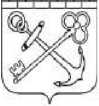 КОМИТЕТ ПО РАЗВИТИЮ МАЛОГО, СРЕДНЕГО БИЗНЕСА И ПОТРЕБИТЕЛЬСКОГО РЫНКА ЛЕНИНГРАДСКОЙ ОБЛАСТИПРИКАЗот	июня 2019 года	№	Об утверждении Порядка проведения ежегодных конкурсов «Лучший по профессии в сфере потребительского рынка» в Ленинградскойобласти в 2019 годуВ целях проведения ежегодных конкурсов «Лучший по профессии в сфере потребительского рынка» в Ленинградской области в 2019 году в соответствии с постановлением Правительства Ленинградской области от 04 октября 2016 года № 374 «Об утверждении Порядка предоставления субъектам предпринимательства Ленинградской области - победителям конкурсов «Лучший по профессии в сфере потребительского рынка» грантов в форме субсидий из областного бюджета Ленинградской области в рамках подпрограммы «Развитие малого, среднего предпринимательства и потребительского рынка Ленинградской области» государственной программы Ленинградской области «Стимулирование экономической активности Ленинградской области» приказываю:Утвердить Порядок проведения ежегодных конкурсов «Лучший по профессии в сфере потребительского рынка» в Ленинградской области в 2019 году согласно приложению к настоящему приказу.Разместить в информационно-коммуникационной сети «Интернет» на официальном сайте комитета по развитию малого, среднего бизнеса и потребительского рынка Ленинградской области Порядок проведения ежегодных конкурсов «Лучший по профессии в сфере потребительского рынка» в Ленинградской области в 2019 году.Осуществить финансирование мероприятий, связанных с проведением ежегодных конкурсов «Лучший по профессии в сфере потребительского рынка» в Ленинградской области в 2019 году в пределах сумм, предусмотренных мероприятием 3.3.6 «Предоставление грантов в форме субсидий по итогам ежегодного конкурса «Лучший по профессии в сфере потребительского рынка» подпрограммы 3.3 «Развитие малого, среднего предпринимательства и потребительского рынка Ленинградской области» государственной программы «Стимулирование экономической активности Ленинградской области», утвержденной постановлением Правительства Ленинградской области от 14 ноября 2013 года №394.Контроль за исполнением настоящего приказа возложить на начальника отдела развития потребительского рынка комитета по развитию малого, среднего бизнеса и потребительского рынка Ленинградской области.Председатель комитетапо развитию малого, среднего бизнесаи потребительского рынкаЛенинградской области	С.И.НерушайПриложение к приказу комитета по развитию малого, среднего бизнеса и потребительского рынка Ленинградской области от «	»	2019 года №	Порядок проведения ежегодных конкурсов «Лучший по профессии в сфере потребительского рынка» в Ленинградской области в 2019 годуОбщие положения1Л. Порядок проведения ежегодных конкурсов «Лучший по профессии в сфсрс потребительского рынка» в Ленинградской области в 2019 году (далее - Порядок, конкурсы) определяет номинации конкурсов в сферах общественного питания, бытового обслуживания и торговой деятельности в Ленинградской области, цели проведения конкурсов, перечень и формы документов и материалов, необходимых для участия в конкурсах, показатели и порядок оценки конкурсных заявок, порядок определения победителей конкурсов в каждой номинации, размеры грантов, предоставляемых победителям конкурсов в каждой номинации в зависимости от занятого места.Настоящий Порядок разработан в целях реализации мероприятия 3.3.6 «Предоставление грантов в форме субсидий по итогам ежегодного конкурса «Лучший по профессии в сфсрс потребительского рынка» подпрограммы 3 «Развитие малого, среднего предпринимательства и потребительского рынка Ленинградской области» государственной программы «Стимулирование экономической активности Ленинградской области» (далее - мероприятие) и в соответствии с постановлением Правительства Ленинградской области от 04 октября 2016 года № 374 «Об утверждении Порядка предоставления субъектам предпринимательства Ленинградской области - победителям конкурсов «Лучший по профессии в сфере потребительского рынка» грантов в форме субсидий из областного бюджета Ленинградской области в рамках подпрограммы «Развитие малого, среднего предпринимательства и потребительского рынка Ленинградской области» государственной программы Ленинградской области «Стимулирование экономической активности Ленинградской области».Конкурсы проводятся среди субъектов предпринимательства Ленинградской области по следующим номинациям: в сфере общественного питания:«Лучший повар»,«Лучший кондитер»,«Лучший пекарь», в сфере торговой деятельности:«Лучший продавец непродовольственных товаров»,«Лучший продавец сувенирной продукции»,«Лучший кассир»; в сфере бытового обслуживания:«Лучший парикмахер»;«Лучший художник - конструктор одежды ателье»;«Лучший мастер по ремонту бытовой техники».Целями проведения конкурсов по номинациям, установленным пунктом 1.2 настоящего Порядка, является повышение престижа высококвалифицированного труда работников массовых профессий, пропаганда их достижений и передового опыта, содействие в привлечении молодежи для обучения и трудоустройства на рабочие профессии.В номинациях, установленных пунктом 1.2 настоящего Порядка, присуждаются три призовых места (I, II, III места).Участникам конкурсов в каждой номинации, набравшим наибольшее количество баллов, комитет перечисляет гранты в форме субсидий в установленном размере.Размер призового фонда по каждой номинации в соответствии с присуждаемыми местами составляет:место - 50 ООО рублей;место - 40 ООО рублей;место - 30 ООО рублей.Порядок участия в конкурсахСрок проведения конкурсов устанавливается правовым актом комитета и оканчивается не позднее 25 июля 2019 года.Объявление о начале приема заявок на участие в конкурсах размещается в информационно-коммуникационной сети «Интернет» на официальном сайте комитета по развитию малого, среднего бизнеса и потребительского рынка Ленинградской области (далее - комитет) www.small.lenobl.ru, а также на сайте Фонда «Фонд поддержки предпринимательства и промышленности Ленинградской области, микрокредитная компания» (далее - фонд) www.813.ru.К участию в конкурсах допускаются работники без гендерных ограничений, являющиеся гражданами Российской Федерации, стаж работы которых по профессии составляет не менее трех лет (далее — участники конкурса), выдвигаемые юридическими лицами или индивидуальными предпринимателями, зарегистрированными в Ленинградской области (далее - субъекты предпринимательства), осуществляющими предпринимательскую деятельность в сфере потребительского рынка (торговая деятельность, общественное питание, бытовое обслуживание), а также соответствующими следующим критериям:неосуществление деятельности, указанной в частях 3 и 4 статьи 14 Федерального закона от 24 июля 2007 года № 209-ФЗ «О развитии малого и среднего предпринимательства в Российской Федерации», для субъектов предпринимательства, являющихся субъектами малого и среднего предпринимательства;отсутствие проведения процедуры ликвидации или банкротства, непрскращение деятельности для индивидуального предпринимателя (на день подачи заявления на участие в конкурсе);осуществление предпринимательской деятельности на территории Ленинградской области в сфере потребительского рынка (торговая деятельность, общественное питание, бытовое обслуживание);отсутствие просроченной задолженности по налоговым и иным обязательным платежам (сборам, страховым взносам, пеням, штрафам, процентам, подлежащим уплате в соответствии с законодательством Российской Федерации о налогах и сборах). При наличии у субъекта предпринимательства на день подачи заявки на участие в конкурсе задолженности по налоговым и иным обязательным платежам в бюджетную систему Российской Федерации, субъект предпринимательства дополнительно к документам, указанным в пункте 2.6. настоящего Порядка, представляет в конкурсную комиссию до даты заключения договора о предоставлении гранта копии документов, подтверждающих оплату задолженности, и (или) копию соглашения о реструктуризации такой задолженности, заверенные подписью и печатью (при наличии) субъекта предпринимательства, и (или) заверенные печатью соответствующего органа исполнительной власти и подписью уполномоченного работника такого органа;отсутствие задолженности по заработной плате работникам; не имеющие невыполненных обязательств перед комитетом по предоставлению сведений о финансово-хозяйственной деятельности за предшествующие годы (только для получателей субсидий);соблюдающие в предпринимательской деятельности нормы и требования действующего законодательства, не имеющие претензий со стороны органов государственного и муниципального контроля и надзора (в том числе, на момент подачи заявки отсутствуют неисполненные обязанности, обусловленные привлечением к административной и иным видам юридической ответственности в связи с ведением предпринимательской деятельности);не являющиеся иностранными юридическими лицами, а также российскими юридическими лицами, в уставном (складочном) капитале которых доля участия иностранных юридических лиц, местом регистрации которых является государство (территория), включенное в утверждаемый Министерством финансов Российской Федерации перечень государств и территорий, предоставляющих льготный налоговый режим налогообложения и (или) не предусматривающих раскрытия и предоставления информации при проведении финансовых операций (офшорные зоны), в совокупности превышает 50 процентов;не получавшие на дату заключения договора о предоставлении гранта средства областного бюджета Ленинградской области на цели, установленные Порядком;выражающие согласие на обработку персональных данных и размещение для публичного доступа (в том числе в средствах массовой информации) фото-, аудио- и видеоматериалов с изображением участников и (или) их работ, полученных при проведении конкурсов или в связи с их проведением;отсутствие сведений в реестре недобросовестных поставщиков; отсутствие просроченной задолженности по возврату в бюджет Ленинградской области субсидий, бюджетных инвестиций, предоставленных в том числе в соответствии с иными правовыми актами, и иной просроченной задолженности перед бюджетом Ленинградской области.Ш ПРАВИТЕЛЬСТВО ЛЕНИНГРАДСКОЙ ОБЛАСТИУчастник конкурса, занявший призовое место в конкурсе «Лучший по профессии в сфсрс потребительского рынка» предыдущих лет, может повторно принимать участие в конкурсах по истечении трехлетнего срока с даты заключения соглашения о предоставлении гранта с субъектом предпринимательства, являвшимся представителем участника конкурса.Все расходы, связанные с подготовкой и предоставлением конкурсной документации, несут субъекты предпринимательства и участники конкурса.От одного субъекта предпринимательства, являющегося представителем участника конкурса может быть принята только одна заявка на участие в конкурсах и только в одной номинации.Для участия в конкурсах субъекты предпринимательства подают в конкурсную комиссию заявки, содержащие сведения об участниках конкурса, по форме, установленной приложениями к настоящему Порядку по каждой номинации:Лучший повар (приложение 1);Лучший кондитер (приложение 2);Лучший пекарь (приложение 3);Лучший продавец непродовольственных товаров (приложение 4);Лучший продавец сувенирной продукции (приложение 5);Лучший кассир(приложсние 6);Лучший парикмахер (приложение 7);Лучший художник - конструктор одежды ателье (приложение 8);Лучший мастер по ремонту бытовой техники (приложение 9).Документы, представленные для участия в конкурсах, участникам конкурса не возвращаются.Порядок проведения конкурсовКонкурсы представляют собой заочные и очные соревнования, предусматривающие оценку сведений, полученных в соответствии с п. 2.6. настоящего Порядка, выполнение конкурсных заданий или предоставление презентаций, раскрывающих профессиональную деятельность участников конкурсов, выявление победителей конкурсов и предоставление им грантов в форме субсидий из областного бюджета Ленинградской области.3.2 Этапы и сроки проведения конкурсов:Первый этап - прием и оценка поступивших конкурсных заявок. Проведение этапа обеспечивается секретарем конкурсной комиссии в сроки, установленные правовым актом комитета, в соответствии с пунктом 3.7 настоящего Порядка и показателями, установленными согласно приложениям к настоящему Порядку по каждой номинации:Лучший повар (приложение 10 раздел I «Основные показатели, отражающие профессиональное мастерство конкурсанта»);Лучший кондитер (приложение 11 раздел I «Основные показатели, отражающие профессиональное мастерство конкурсанта»);Лучший пекарь (приложение 12 раздел I «Основные показатели, отражающие профессиональное мастерство конкурсанта»);Лучший продавец непродовольственных товаров (приложение 13 раздел I «Основные показатели, отражающие профессиональное мастерство конкурсанта»);Лучший продавец сувенирной продукции (приложение 14 раздел I «Основные показатели, отражающие профессиональное мастерство конкурсанта»);Лучший кассир (приложение 15 раздел I «Основные показатели, отражающие профессиональное мастерство конкурсанта»);Лучший парикмахер (приложение 16 раздел 1 «Основные показатели, отражающие профессиональное мастерство конкурсанта»);Лучший художник — конструктор одежды ателье (приложение 17 раздел I «Основные показатели, отражающие профессиональное мастерство конкурсанта»);Лучший мастер по ремонту бытовой техники (приложение 18 раздел I «Основные показатели, отражающие профессиональное мастерство конкурсанта»).Второй этап - очное представление участниками конкурса членам конкурсной комиссии презентаций или выполнение конкурсного задания о деятельности участника, в сроки, установленные правовым актом комитета.Оценка представленных презентаций участниками конкурса, сформированных посредством программы Microsoft Office PowerPoint (презентационные материалы), проводится конкурсной комиссией в каждой номинации в соответствии с показателями, установленными согласно приложениям к настоящему Порядку по номинациям:Лучший продавец непродовольственных товаров (приложение 13 раздел II «Презентационные материалы»);Лучший продавец сувенирной продукции (приложение 14 раздел II «Презентационные материалы»);Лучший кассир (приложение 16 раздел II «Презентационные материалы»);Лучший мастер по ремонту бытовой техники (приложение 18 раздел II «Презентационные материалы»).Оценка выполнения конкурсных заданий участниками конкурса, проходящих в формате «Арт-класс» с предоставлением письменного описания конкурсной работы (по форме согласно приложениям 19-23 к настоящему Порядку), проводится конкурсной комиссией в соответствии с показателями, установленными согласно приложениям к настоящему Порядку по номинациям:Лучший повар (приложение 10 раздел II «Выполнение конкурсного задания»);Лучший кондитер (приложение 11 раздел II «Выполнение конкурсного задания»);Лучший пекарь (приложение 12 раздел II «Выполнение конкурсного задания»);Лучший парикмахер (приложение 16 раздел II «Выполнение конкурсного задания»);Лучший художник — конструктор одежды ателье (приложение 17 раздел II «Выполнение конкурсного задания»),Для организации и подведения итогов конкурса по установленным номинациям создаются комиссии отдельно по каждой номинации, формируемые в соответствии с правовым актом комитета.Решение каждой конкурсной комиссии оформляется протоколом заседания конкурсной комиссии, который направляется в комитет не позднее трех рабочих днейс даты завершения конкурсного отбора.Решение каждой конкурсной комиссии носит рекомендательный характер.Комитет принимает решение о предоставлении грантов в форме субсидии победителям конкурсов и в течение трех рабочих дней издает правовой акт, в котором указываются победители конкурсных отборов и размеры предоставляемых им грантов.В состав каждой конкурсной комиссии входят представители комитета, организаций региональной и муниципальной инфраструктуры поддержки малого и среднего предпринимательства Ленинградской области, независимые эксперты, мнение которых учитывается при проведении оценки деятельности номинантов в соответствующей области (сфере).В состав каждой конкурсной комиссии также могут входить представители общероссийских общественных объединений, действующих на территории Ленинградской области, эксперты по развитию бизнеса и представители иных организаций, в уставные цели которых входит содействие созданию условий для развития малого и среднего предпринимательства, бизнсс-сообщества региона.Каждая конкурсная комиссия состоит из председателя комиссии, членов комиссии. Члены комиссии участвуют в ее заседаниях лично. Заседание правомочно, если на нем присутствуют более половины от общего числа членов комиссии.Секретарь каждой конкурсной комиссии назначается правовым актом комитета.Персонифицированный состав каждой конкурсной комиссии утверждается правовым актом комитета.Каждой конкурсной комиссией принимается решение, если за него проголосовало более половины членов комиссии, присутствующих на заседании. При равенстве голосов решающим является голос председателя комиссии.При необходимости члены комиссии имеют право задавать вопросы участникам конкурса для объективной оценки участника.Проведение первого этапа в каждой номинации обеспечивается секретарем конкурсной комиссии. Секретарем конкурсной комиссии начинается прием заявок на следующий рабочий день после даты размещения в информационнотелекоммуникационной сети «Интернет» на официальном сайте комитета информации о проведении конкурсного отбора, в котором указывается срок окончания приема заявок.Секретарь каждой конкурсной комиссии рассматривает документы, указанные в пункте 2.6. настоящего Порядка, регистрирует заявки в журнале, формирует реестр таких заявок, устанавливает соответствие участников конкурса критериям, указанным в пункте 2.2. настоящего Порядка, достоверность сведений, содержащихся в заявках на участие в конкурсе и документах, представленных субъектами предпринимательства и участниками конкурса, путем их сопоставления между собой, направления в рамках межведомственного информационного взаимодействия посредством автоматизированной информационной системы межведомственного электронного взаимодействия Ленинградской области (АИС «Межвед ЛО») межведомственных запросов в целях установления факта наличия или отсутствия у получателя субсидии неисполненной обязанности по уплате налогов, сборов, страховых взносов, пеней, штрафов, процентов, подлежащих уплате вШ ПРАВИТЕЛЬСТВО ЛЕНИНГРАДСКОЙ ОБЛАСТИсоответствии с законодательством Российской Федерации, а также заполняет раздел I оценочного листа участника в соответствии с номинацией:Лучший повар (приложение 10 раздел I «Основные показатели, отражающие профессиональное мастерство конкурсанта»);Лучший кондитер (приложение 11 раздел I «Основные показатели, отражающие профессиональное мастерство конкурсанта»);Лучший пекарь (приложение 12 раздел I «Основные показатели, отражающие профессиональное мастерство конкурсанта»);Лучший продавец непродовольственных товаров (приложение 13 раздел 1 «Основные показатели, отражающие профессиональное мастерство конкурсанта»);Лучший продавец сувенирной продукции (приложение 14 раздел I «Основные показатели, отражающие профессиональное мастерство конкурсанта»);Лучший кассир (приложение 15 раздел I «Основные показатели, отражающие профессиональное мастерство конкурсанта»);Лучший парикмахер (приложение 16 раздел I «Основные показатели, отражающие профессиональное мастерство конкурсанта»);Лучший художник - конструктор одежды ателье (приложение 17 раздел I «Основные показатели, отражающие профессиональное мастерство конкурсанта»);Лучший мастер по ремонту бытовой техники (приложение 18 раздел I «Основные показатели, отражающие профессиональное мастерство конкурсанта»).По итогу исполнения пункта 3.7.1. настоявшего Порядка полный комплект документов участников конкурса и оценочный лист участников конкурса с заполненным разделом I секретарь конкурсной комиссии передает на рассмотрение членам конкурсной комиссии согласно заявленным номинациям.Члены конкурсной комиссии имеют право вносить замечания (предложения) по материалам, указанным в пункте 3.7.2. настоящего Порядка, которые фиксируются в протоколе заседания конкурсной комиссии.В ходе первого этапа конкурсная заявка рассматривается не позднее трех рабочих дней с момента регистрации в журнале.Второй этап проводится конкурсной комиссией в присутствии участников конкурсов, либо уполномоченных представителей участников конкурсов, действующих по доверенности, по установленным номинациям в сроки, установленные правовым актом комитета.Члены конкурсной комиссии рассматривают и оценивают материалы, указанные в пункте 3.7.2. настоящего Порядка, а также оценивают представленные презентации или выполнение конкурсного задания участниками конкурса.Каждый член конкурсной комиссии в отношении каждого участника конкурса заполняет раздел II оценочного листа по форме, согласно приложениям к настоящему Порядку, по каждой номинации: Лучший повар (приложение 10); Лучший кондитер (приложение 11); Лучший пекарь (приложение 12); Лучший продавец непродовольственных товаров (приложение 13); Лучший продавец сувенирной продукции (приложение 14); Лучший кассир (приложение 15); Лучший парикмахер (приложение 16); Лучший художник - конструктор одежды ателье (приложение 17); Лучший мастер по ремонту бытовой техники (приложение 18).В целях выявления победителя конкурса в соответствующей номинацииШ ПРАВИТЕЛЬСТВО ЛЕНИНГРАДСКОЙ ОБЛАСТИустанавливается следующая процедура оценки представленных материалов и заданий:Оценка по основным показателям, отражающим специфику деятельности участника конкурса, содержащихся в разделе 1 приложений 10-18 к настоящему Порядку, производится по балльной шкале, максимальная сумма баллов по указанным показателям - 50. Для получения итоговой суммы баллов по указанным показателям присуждаемое количество баллов умножается на коэффициент значимости показателя, равный 0,3.Оценка презентационных материалов, отраженных в разделе II приложений 10-18 к настоящему Порядку, производится по балльной шкале, максимальная сумма баллов - 50. Для получения итоговой суммы баллов по указанному показателю присуждаемое количество баллов умножается на коэффициент значимости показателя, равный 0,7.Итоговая сумма баллов, отраженных в разделах III приложений 10-18 к настоящему Порядку, рассчитывается секретарем конкурсной комиссии в соответствии с формулой:Итоговая сумма баллов = (ОП х 0,3) + (СБ х 0,7).где ОП — сумма баллов по основным показателям, отражающим экономическую эффективность субъекта предпринимательства, а также дополнительным показателям, отражающим специфику деятельности участника конкурса, в соответствии с пунктом 3.9.1. настоящего Порядка;СБ - сумма балов по результатам оценки конкурсной комиссией презентационных материалов или конкурсных заданий в соответствии с пунктаминастоящего Порядка.Победителями конкурса в каждой номинации становятся субъекты предпринимательства, чьи работники - участники конкурса, набрали наибольшее количество баллов по всем показателям, рассчитанным в соответствии с формулой, указанной в пункте 3.9.3. настоящего Порядка. В случае набора равного количества баллов несколькими участниками конкурса, победитель определяется простым большинством голосов членов конкурсной комиссии. В случае равенства голосов право решающего голоса имеет председатель конкурсной комиссии.Решение о предоставлении гранта победителям конкурса принимается комитетом на основании протокола заседания конкурсной комиссии и оформляется правовым актом в течение пяти рабочих дней с даты заседания конкурсной комиссии с указанием получателей гранта в форме субсидии и размера предоставляемого им гранта в соответствии с Порядком предоставления субъектам предпринимательства Ленинградской области - победителям конкурсов «Лучший по профессии в сфере потребительского рынка» грантов в форме субсидий из областного бюджета Ленинградской области в рамках подпрограммы «Развитие малого, среднего предпринимательства и потребительского рынка Ленинградской области» государственной программы Ленинградской области «Стимулирование экономической активности Ленинградской области», утвержденным постановлением Правительства Ленинградской области от 04 октября 2016 года № 374.Гранты перечисляются субъектам предпринимательства, являющимся представителями победителей конкурса на основании правового акта комитета оШ ПРАВИТЕЛЬСТВО ЛЕНИНГРАДСКОЙ ОБЛАСТИпредоставлении грантов по итогам конкурса и договоров о предоставлении грантов, заключенных комитетом с субъектами предпринимательства, в срок не позднее десяти рабочих дней с даты принятия правового акта комитета.Итоги конкурса размещаются в средствах массовой информации и на официальном сайте комитета www.small.lenobl.ru, а также на сайте www.813.ru.ЗАЯВЛЕНИЕв комиссию конкурса «Лучший по профессии в сфере потребительского рынка» в Ленинградской области по номинации «Лучший повар»Организация (указывается полное наименование в т.ч. организационно-правовая форма в соответствии с ЕГРЮЛ юридического лица или ФИО индивидуальногопредпринимателя)	(далее - субъект предпринимательства)заявляет об участии	(Ф.И.О. участника конкурса) в конкурсе «Лучший по профессии в сфере потребительского рынка» в Ленинградской области, проводимом в 2019 году, по номинации «Лучший повар».Сообщаю следующие сведения об субъекте предпринимательства:Фамилия, имя, отчество учредителя юридического лица / индивидуального предпринимателя (полностью)ОГРН/ОГРНИП (номер и от какого числа)ИННКППАдрес местонахождения (юридический и фактический адрес юридического лица (если не совпадают), адрес места жительства индивидуального предпринимателя)Основной вид экономической деятельности (указывается в соответствии с ЕГРЮЛ/ЕГРИП код ОКВЭД с расшифровкой)Ассортимент реализуемых товаров/ производимой продукции/ оказываемых услуг (перечень видов выпускаемой продукции, оказываемых услуг)Среднесписочная численность работников, чел.Среднемесячная начисленная заработная плата работников, тыс. руб.Сведения о показателях, отражающих специфику деятельности и профессиональное мастерство участника конкурса:К заявке могут быть приложены материалы, подтверждающие ваши показатели и достижения.Форма описания конкурсной работы установлена приложением 19 Порядка проведения ежегодных конкурсов «Лучший по профессии в сфере потребительского рынка» в Ленинградской области в 2019 году, утвержденному приказом комитета но развитию малого, среднего бизнеса и потребительского рынка Ленинградской областиот 	 2019 года №	, предоставляется в двух экземплярах в день проведенияконкурса и является обязательным условием участия в очном этапе конкурсного отбора.Банковские реквизиты субъекта предпринимательства для перечисления денежных средств:Номер расчетного счетаНаименование и местонахождения (город) банка, в котором открыт счетБИК банкаНомер корреспондентского счета		Представляю следующие документы для начисления баллов:Информация о деятельности субъекта предпринимательстваИнформация о деятельности участника конкурсаНастоящим подтверждаю, что(наименование субъекта предпринимательства)Не состоит под процедурой ликвидации или банкротства (на день подачи заявки на участие в конкурсе)(подпись)Соблюдает в предпринимательской деятельности нормы и требования действующего законодательства, не имеет претензий со стороны органов государственного и муниципального контроля и надзора (в том числе, отсутствуют неисполненные обязанности, обусловленные привлечением к административной и иным видам юридической ответственности в связи с ведением предпринимательской деятельности)(подпись)Не имеет просроченной задолженности по оплате обязательных платежей в бюджеты всех уровней бюджетной системы Российской Федерации и государственные внебюджетные фонды(подпись)Согласен на обработку персональных данных и размещение для публичного доступа (в том числе в средствах массовой информации) фото-, аудио- и видеоматериалов с изображением участников и (или) их работ, полученных при проведении конкурсов или в связи с их проведением(подпись)Уведомлен о наступлении ответственности за предоставление недостоверных сведений и подложных документов в соответствии с действующим законодательством(подпись)К заявлению прилагается:копия паспорта участника;копия трудовой книжки участника конкурса(подпись)Контактная информация субъекта предпринимательства (телефон; e-mail; официальный сайт)Контактная	информация	участника	(телефон;	e-mail;)(дата подачи заявления)	(подпись заявителя)	(подпись участника)(расшифровка подписи)	(расшифровка подписи)ЗАЯВЛЕНИЕв комиссию конкурса «Лучший по профессии в сфере потребительского рынка» в Ленинградской области по номинации «Лучший кондитер»Организация (указывается полное наименование в т.ч. организационно-правовая форма в соответствии с ЕГРЮЛ юридического лица или ФИО индивидуальногопредпринимателя)	(далее - субъект предпринимательства)заявляет об участии	(Ф.И.О. участника конкурса) в конкурсе «Лучший по профессии в сфере потребительского рынка» в Ленинградской области, проводимом в 2019 году, по номинации «Лучший кондитер».Сообщаю следующие сведения об субъекте предпринимательства:Фамилия, имя, отчество учредителя юридического лица / индивидуального предпринимателя (полностью)ОГРН/ОГРНИП (номер и от какого числа)ИННКППАдрес местонахождения (юридический и фактический адрес юридического лица (если не совпадают), адрес места жительства индивидуального предпринимателя)Основной вид экономической деятельности (указывается в соответствии с ЕГРЮЛ/ЕГРИП код ОКВЭД с расшифровкой)Ассортимент реализуемых товаров/ производимой продукции/ оказываемых услуг (перечень видов выпускаемой продукции, оказываемых услуг)Среднесписочная численность работников, чел.Среднемесячная начисленная заработная плата работников, тыс. руб.Сведения о показателях, отражающих специфику деятельности и профессиональное мастерство участника конкурса:К заявке могут быть приложены материалы, подтверждающие ваши показатели и достижения.Форма описания конкурсной работы установлена приложением 20 Порядка проведения ежегодных конкурсов «Лучший но профессии в сфере потребительского рынка» в Ленинградской области в 2019 году, утвержденному приказом комитета но развитию малого, среднего бизнеса и потребительского рынка Ленинградской областиот 	 2019 года №	,предоставляется в двух экземплярах в день проведенияконкурса и является обязательным условием участия в очном этане конкурсного отбора.Банковские реквизиты субъекта предпринимательства для перечисления денежных средств:Номер расчетного счетаНаименование и местонахождения (город) банка, в котором открыт счетБИК банкаНомер корреспондентского счета		Представляю следующие документы для начисления баллов:Информация о деятельности субъекта предпринимательстваИнформация о деятельности участника конкурсаНастоящим подтверждаю, что	:(наименование субъекта предпринимательства)Не состоит под процедурой ликвидации или банкротства (на день подачи заявки на участие в конкурсе)(подпись)Соблюдает в предпринимательской деятельности нормы и требования действующего законодательства, не имеет претензий со стороны органов государственного и муниципального контроля и надзора (в том числе, отсутствуют неисполненные обязанности, обусловленные привлечением к административной и иным видам юридической ответственности в связи с ведением предпринимательской деятельности)(подпись)Не имеет просроченной задолженности по оплате обязательных платежей в бюджеты всех уровней бюджетной системы Российской Федерации и государственные внебюджетные фонды(подпись)Согласен на обработку персональных данных и размещение для публичного доступа (в том числе в средствах массовой информации) фото-, аудио- и видеоматериалов с изображением участников и (или) их работ, полученных при проведении конкурсов или в связи с их проведением(подпись)Уведомлен о наступлении ответственности за предоставление недостоверных сведений и подложных документов в соответствии с действующим законодательством(подпись)К заявлению прилагается:копия паспорта участника;копия трудовой книжки участника конкурса(подпись)Контактная информация субъекта предпринимательства (телефон; e-mail; официальный сайт)Контактная	информация	участника	(телефон;	e-mail;)(дата подачи заявления)	(подпись заявителя)	(подпись участника)(расшифровка подписи)	(расшифровка подписи)ЗАЯВЛЕНИЕв комиссию конкурса «Лучший по профессии в сфере потребительского рынка» в Ленинградской области по номинации «Лучший пекарь»Организация (указывается полное наименование в т.ч. организационно-правовая форма в соответствии с ЕГРЮЛ юридического лица или ФИО индивидуальногопредпринимателя)	(далее - субъект предпринимательства)заявляет об участии	(Ф.И.О. участника конкурса) в конкурсе «Лучший по профессии в сфере потребительского рынка» в Ленинградской области, проводимом в 2019 году, по номинации «Лучший пекарь».Сообщаю следующие сведения об субъекте предпринимательства:Фамилия, имя, отчество учредителя юридического лица / индивидуального предпринимателя (полностью)ОГРН/ОГРНИП (номер и от какого числа)ИННКППАдрес местонахождения (юридический и фактический адрес юридического лица (если не совпадают), адрес места жительства индивидуального предпринимателя)Основной вид экономической деятельности (указывается в соответствии с ЕГРЮЛ/ЕГРИП код ОКВЭД с расшифровкой)Ассортимент реализуемых товаров/ производимой продукции/ оказываемых услуг (перечень видов выпускаемой продукции, оказываемых услуг)Среднесписочная численность работников, чел.Среднемесячная начисленная заработная плата работников, тыс. руб.Сведения о показателях, отражающих специфику деятельности и профессиональное мастерство участника конкурса:К заявке могут быть приложены материалы, подтверждающие ваши показатели и достижения.Форма описания конкурсной работы установлена приложением 21 Порядка проведения ежегодных конкурсов «Лучший но профессии в сфере потребительскою рынка» в Ленинградской области в 2019 году, утвержденному приказом комитета но развитию малого, среднего бизнеса и потребительского рынка Ленинградской областиот 	 2019 года №	, предоставляется в двух экземплярах в день проведенияконкурса и является обязательным условием участия в очном этане конкурсного отбора.Банковские реквизиты субъекта предпринимательства для перечисления денежных средств:Номер расчетного счета		Наименование и местонахождения (город) банка, в котором открыт счетБИК банка		Номер корреспондентского счетаПредставляю следующие документы для начисления баллов:Информация о деятельности субъекта предпринимательстваИнформация о деятельности участника конкурсаНастоящим подтверждаю, что(наименование субъекта предпринимательства)Не состоит под процедурой ликвидации или банкротства(на день подачи заявки на участие в конкурсе)		(подпись)Соблюдает в предпринимательской деятельности нормы и требования действующего законодательства, не имеет претензий со стороны органов государственного и муниципального контроля и надзора (в том числе, отсутствуют неисполненные обязанности, обусловленные привлечением к административной и иным видам юридической ответственности в связи с ведением предпринимательской деятельности)(подпись)Не имеет просроченной задолженности по оплате обязательных платежей в бюджеты всех уровней бюджетной системы Российской Федерации и государственные внебюджетные фонды(подпись)Согласен на обработку персональных данных и размещение для публичного доступа (в том числе в средствах массовой информации) фото-, аудио- и видеоматериалов с изображением участников и (или) их работ, полученных при проведении конкурсов или в связи с их проведением(подпись)Уведомлен о наступлении ответственности за предоставление недостоверных сведений и подложных документов в соответствии с действующим законодательством(подпись)К заявлению прилагается:копия паспорта участника;копия трудовой книжки участника конкурса(подпись)Контактная информация субъекта предпринимательства (телефон; e-mail; официальный сайт)Контактная	информация	участника	(телефон;	e-mail;)(дата подачи заявления)	(подпись заявителя)	(подпись участника)(расшифровка подписи)	(расшифровка подписи)ЗАЯВЛЕНИЕв комиссию конкурса «Лучший по профессии в сфере потребительского рынка» в Ленинградской области по номинации «Лучший продавец непродовольственных товаров»Организация (указывается полное наименование в т.ч. организационно-правовая форма в соответствии с ЕГРЮЛ юридического лица или ФИО индивидуальногопредпринимателя)	(далее - субъект предпринимательства)заявляет об участии	(Ф.И.О. участника конкурса) в конкурсе «Лучший по профессии в сфере потребительского рынка» в Ленинградской области, проводимом в 2019 году, по номинации «Лучший продавец непродовольственных товаров»Сообщаю следующие сведения о субъекте предпринимательства:Фамилия, имя, отчество учредителя 	юридического лица / индивидуальногопредпринимателя (полностью)ОГРН/ОГР11ИП (номер и от какого числа)ИННКППАдрес местонахождения (юридический и 	фактический адрес юридического лица (если несовпадают), адрес места жительства индивидуальною предпринимателя)Основной вид экономической деятельности (указывается в соответсгвии с ЕГРЮЛ/ЕГРИП код ОКВЭД с расшифровкой)Ассортимент реализуемых товаров/ производимой продукции/ оказываемых услуг (перечень видов выпускаемой продукции, оказываемых услуг)Среднесписочная численность работников, чел.Среднемесячная начисленная заработная плата работников, тыс. руб.Сведения о показателях, отражающих специфику деятельности и профессиональное мастерство участника конкурса:К заявке могут быть приложены материалы, подтверждающие ваши показатели и достижения.Рекомендации к презентации участника на конкурсе:Время выступления - не более 5-7 минут.Презентация должна состоять не более чем из 10-12 слайдов.В содержании презентации необходимо отразить следующую информацию (на основе значений показателей профессионального мастерства участника, используемые при заполнении сведений в таблицах):наличие профильного образования;повышение квалификации;участие в конкурсах профессионального мастерства;наличие положительных отзывов от покупателей;технологический процесс работы;разнообразие ассортимента непродовольственных товаров;представление форменной одежды;возможность реализации непродовольственных товаров «под заказ»;знание ассортимента и качественных характеристик непродовольственных товаров, предлагаемых к реализации.Банковские реквизиты субъекта предпринимательства для перечисления денежных средств:Номер расчетного счетаНаименование и местонахождения (город) банка, в котором открыт счетБИК банкаНомер корреспондентского счета		Представляю следующие документы для начисления баллов:Информация о деятельности субъекта предпринимательстваИнформация о деятельности участника конкурсаПрезентационные материалы о деятельности участника конкурсаНастоящим подтверждаю, что	:(наименование субъекта предпринимательства Не состоит под процедурой ликвидации или банкротства (на день подачи заявки на участие в конкурсе)		(подпись)Соблюдает в предпринимательской деятельности нормы и требования действующего законодательства, не имеет претензий со стороны органов государственного и муниципального контроля и надзора (в том числе, отсутствуют неисполненные обязанности, обусловленные привлечением к административной и иным видам юридической ответственности в связи с ведением предпринимательской деятельности)(подпись)Не имеет просроченной задолженности по оплате обязательных платежей в бюджеты всех уровней бюджетной системы Российской Федерации и государственные внебюджетные фонды(подпись)Согласен на обработку персональных данных и размещение для публичного доступа (в том числе в средствах массовой информации) фото-, аудио- и видеоматериалов с изображением участников и (или) их работ, полученных при проведенииконкурсов или в связи с их проведением		(подпись)Уведомлен о наступлении ответственности за предоставление недостоверных сведений и подложных документов в соответствии с действующим законодательством(подпись)К заявлению прилагается:копия паспорта участника;копия трудовой книжки участника конкурса.(подпись)Контактная информация субъекта предпринимательства (телефон; e-mail; официальный сайт)Контактная	информация	участника	(телефон;	e-mail;)(дата подачи заявления)	(подпись заявителя)	(подпись участника)(расшифровка подписи)	(расшифровка подписи)ЗАЯВЛЕНИЕв комиссию конкурса «Лучший по профессии в сфере потребительского рынка» в Ленинградской области по номинации «Лучший продавец сувенирной продукции»Организация (указывается полное наименование в т.ч. организационно-правовая форма в соответствии с ЕГРЮЛ юридического лица или ФИО индивидуальногопредпринимателя)	(далее — субъект предпринимательства)заявляет об участии	(Ф.И.О. участника конкурса) в конкурсе «Лучший по профессии в сфере потребительского рынка» в Ленинградской области, проводимом в 2019 году, по номинации «Лучший продавец сувенирной продукции»Сообщаю следующие сведения о субъекте предпринимательства:Фамилия, имя, отчество учредителя юридического лица / индивидуального предпринимателя (полностью)ОГРН/ОГРННП (номер и от какого числа)ИННКПП		Адрес местонахождения (юридический и фактический адрес юридического лица (если не совпадают), адрес места жительства индивидуального предпринимателя)Основной вид экономической деятельности (указывается в соответствии с ЕГРЮЛ/ЕГРИП код ОКВОД с расшифровкой)Ассортимент реализуемых товаров/ производимой продукции/ оказываемых услуг (перечень видов выпускаемой продукции, оказываемых услуг)Среднесписочная численность работников, чел.Среднемесячная начисленная заработная плата работников, тыс. руб.Сведения о показателях, отражающих специфику деятельности и профессиональное мастерство участника конкурса:К заявке могут быть приложены материалы, подтверждающие ваши показатели и достижения.Рекомендации к презентации участника на конкурсе:Время выступления - не более 5-7 минут.Презентация должна состоять не более чем из 10-12 слайдов.В содержании презентации необходимо отразить следующую информацию (на основе значений показателей профессионального мастерства участника, используемые при заполнении сведений в таблицах):наличие профильного образования;повышение квалификации;участие в конкурсах профессионального мастерства;наличие положительных отзывов от покупателей;технологический процесс работы;разнообразие ассортимента непродовольственных товаров;представление форменной одежды;возможность реализации непродовольственных товаров «под заказ»;знание ассортимента и качественных характеристик непродовольственных товаров, предлагаемых к реализации.Банковские реквизиты субъекта предпринимательства для перечисления денежных средств:Номер расчетного счетаНаименование и местонахождения (город) банка,в котором открыт счетБИК банкаНомер корреспондентского счетаПредставляю следующие документы для начисления баллов:Информация о деятельности субъекта предпринимательстваИнформация о деятельности участника конкурсаПрезентационные материалы о деятельности участника конкурсаНастоящим подтверждаю, что	:(наименование субъекта предпринимательстваНе состоит под процедурой ликвидации или банкротства (на день подачи заявки на участие в конкурсе)(подпись)Соблюдает в предпринимательской деятельности нормы и требования действующего законодательства, не имеет претензий со стороны органов государственного и муниципального контроля и надзора (в том числе, отсутствуют неисполненные обязанности, обусловленные привлечением к административной и иным видам юридической ответственности в связи с ведением предпринимательской деятельности)(подпись)Не имеет просроченной задолженности по оплате обязательных платежей в бюджеты всех уровней бюджетной системы Российской Федерации и государственные внебюджетные фонды(подпись)Согласен на обработку персональных данных и размещение для публичного доступа (в том числе в средствах массовой информации) фото-, аудио- и видеоматериалов с изображением участников и (или) их работ, полученных при проведении конкурсов или в связи с их проведением(подпись)Уведомлен о наступлении ответственности за предоставление недостоверных сведений и подложных документов в соответствии с действующим законодательством(подпись)К заявлению прилагается:копия паспорта участника;копия трудовой книжки участника конкурса.(подпись)Контактная информация субъекта предпринимательства (телефон; e-mail; официальный сайт)Контактная	информация(дата подачи заявления)(расшифровка подписи)ЗАЯВЛЕНИЕв комиссию конкурса «Лучший по профессии в сфере потребительского рынка» в Ленинградской области по номинации «Лучший кассир»Организация (указывается полное наименование в т.ч. организационно-правовая форма в соответствии с ЕГРЮЛ юридического лица или ФИО индивидуальногопредпринимателя)	(далее - субъект предпринимательства)заявляет об участии	(Ф.И.О. участника конкурса) в конкурсе «Лучший по профессии в сфере потребительского рынка» в Ленинградской области, проводимом в 2019 году, по номинации «Лучший кассир»Сообщаю следующие сведения о субъекте предпринимательства:Фамилия, имя, отчество учредителя юридического лица / индивидуального предпринимателя (полностью)ОГРН/ОГРНИП (номер и от какого числа)ИННКППАдрес местонахождения (юридический и фактический адрес юридического лица (если не совпадают), адрес места жительства индивидуального предпринимателя)Основной вид экономической деятельности (указывается в соответствии с ЕГРЮЛ/ЕГРИП код ОКВЭД с расшифровкой)Ассортимент реализуемых товаров/ производимой продукции/ оказываемых услуг (перечень видов выпускаемой продукции, оказываемых услуг)Среднесписочная численность работников, чел.Среднемесячная начисленная заработная плата работников, тыс. руб.Сведения о показателях, отражающих специфику деятельности и профессиональное мастерство участника конкурса:К заявке могут быть приложены материалы, подтверждающие ваши показатели и достижения.Рекомендации к презентации участника на конкурсе:Время выступления - не более 5-7 минут.Презентация должна состоять не более чем из 10-12 слайдов.В содержании презентации необходимо отразить следующую информацию (на основе значений показателей профессионального мастерства участника, используемые при заполнении сведений в таблицах):наличие профильного образования;повышение квалификации;участие в конкурсах профессионального мастерства;наличие положительных отзывов от покупателей;технологический процесс работы;разнообразие ассортимента непродовольственных товаров;представление форменной одежды;возможность реализации непродовольственных товаров «под заказ»;знание ассортимента и качественных характеристик сувенирной продукции, предлагаемых к реализации.Банковские реквизиты субъекта предпринимательства для перечисления денежных средств:Номер расчетного счетаНаименование и местонахождения (город) банка, в котором открыт счетБИК банкаПредставляю следующие документы для начисления баллов:Информация о деятельности субъекта предпринимательстваИнформация о деятельности участника конкурсаПрезентационные материалы о деятельности участника конкурсаНастоящим подтверждаю, что	:(наименование субъекта предпринимательстваНе состоит под процедурой ликвидации или банкротства(на день подачи заявки на участие в конкурсе)		(подпись)Соблюдает в предпринимательской деятельности нормы и требования действующего законодательства, не имеет претензий со стороны органов государственного и муниципального контроля и надзора (в том числе, отсутствуют неисполненные обязанности, обусловленные привлечением к административной и иным видам юридической ответственности в связи с ведением предпринимательской деятельности)(подпись)Не имеет просроченной задолженности по оплате обязательных платежей в бюджеты всех уровней бюджетной системы Российской Федерации и государственные внебюджетные фонды(подпись)Согласен на обработку персональных данных и размещение для публичного доступа (в том числе в средствах массовой информации) фото-, аудио- и видеоматериалов с изображением участников и (или) их работ, полученных при проведении конкурсов или в связи с их проведением(подпись)Уведомлен о наступлении ответственности за предоставление недостоверных сведений и подложных документов в соответствии с действующим законодательством(подпись)К заявлению прилагается:копия паспорта участника;копия трудовой книжки участника конкурса.(подпись)Контактная информация субъекта предпринимательства (телефон; e-mail; официальный сайт)(дата подачи заявления)(расшифровка подписи)ЗАЯВЛЕНИЕв комиссию конкурса «Лучший по профессии в сфере потребительского рынка» в Ленинградской области по номинации «Лучший парикмахер»Организация (указывается полное наименование в т.ч. организационно-правовая форма в соответствии с ЕГРЮЛ юридического лица или ФИО индивидуальногопредпринимателя)	(далее - субъект предпринимательства)заявляет об участии	(Ф.И.О. участника конкурса) в конкурсе «Лучший по профессии в сфере потребительского рынка» в Ленинградской области, проводимом в 2019 году, по номинации «Лучший парикмахер».Сообщаю следующие сведения об субъекте предпринимательства:Фамилия, имя, отчество учредителя юридического лица / индивидуального предпринимателя (полностью)ОГРН/ОГРНИП (номер и от какого числа)ИННКППАдрес местонахождения (юридический и фактический адрес юридического лица (если не совпадают), адрес места жительства индивидуального предпринимателя)Основной вид экономической деятельности (указывается в соответствии с ЕГРЮЛ/ЕГРИП код ОКВЭД с расшифровкой)Ассортимент реализуемых товаров/ производимой продукции/ оказываемых услуг (перечень видов выпускаемой продукции, оказываемых услуг)Среднесписочная численность работников, чел.Среднемесячная начисленная заработная плата работников, тыс. руб.Сведения о показателях, отражающих специфику деятельности и профессиональное мастерство участника конкурса:	К заявке могут быть приложены материалы, подтверждающие ваши показатели и достижения.Форма описания конкурсной работы установлена приложением 22 Порядка проведения ежегодных конкурсов «Лучший по профессии в сфере потребительского рынка» в Ленинградской области в 2019 году, утвержденному приказом комитета по развитию малого, среднего бизнеса и потребительского рынка Ленинградской областиот 	 2019 года №	, предоставляется в двух экземплярах в день проведенияконкурса и является обязательным условием участия в очном этапе конкурсного отбора.Банковские реквизиты субъекта предпринимательства для перечисления денежных средств:Номер расчетного счетаНаименование и местонахождения (город) банка, в котором открыт счетБИК банкаНомер корреспондентского счетаПредставляю следующие документы для начисления баллов:Информация о деятельности субъекта предпринимательстваИнформация о деятельности участника конкурсаНастоящим подтверждаю, что	:(наименование субъекта предпринимательства)Не состоит под процедурой ликвидации или банкротства (на день подачи заявки на участие в конкурсе)(подпись)Соблюдает в предпринимательской деятельности нормы и требования действующего законодательства, не имеет претензий со стороны органов государственного и муниципального контроля и надзора (в том числе, отсутствуют неисполненные обязанности, обусловленные привлечением к административной и иным видам юридической ответственности в связи с ведением предпринимательской деятельности)(подпись)Не имеет просроченной задолженности по оплате обязательных платежей в бюджеты всех уровней бюджетной системы Российской Федерации и государственные внебюджетные фонды(подпись)Согласен на обработку персональных данных и размещение для публичного доступа (в том числе в средствах массовой информации) фото-, аудио- и видеоматериалов с изображением участников и (или) их работ, полученных при проведении конкурсов или в связи с их проведением(подпись)Уведомлен о наступлении ответственности за предоставление недостоверных сведений и подложныхдокументов в соответствии с действующим законодательством		(подпись)К заявлению прилагается:копия паспорта участника;копия трудовой книжки участника(подпись)Контактная информация субъекта МСП (телефон; e-mail; официальный сайт)Контактная	информация	участника	(телефон;	e-mail;)(дата подачи заявления)	(подпись заявителя)	(подпись участника)(расшифровка подписи)	(расшифровка подписи)ЗАЯВЛЕНИЕв комиссию конкурса «Лучший по профессии в сфере потребительского рынка» в Ленинградской области по номинации «Лучший художник - конструктор одежды ателье»Организация (указывается полное наименование в т.ч. организационно-правовая форма в соответствии с ЕГРЮЛ юридического лица или ФИО индивидуальногопредпринимателя)	(далее - субъект предпринимательства)заявляет об участии	(Ф.И.О. участника конкурса) в конкурсе «Лучший по профессии в сфере потребительского рынка» в Ленинградской области, проводимом в 2019 году, по номинации «Лучший художник - конструктор одежды ателье»Сообщаю следующие сведения об субъекте предпринимательства:Фамилия, имя, отчество учредителя юридического лица / индивидуального предпринимателя (полностью)ОГРН/ОГРНИП (номер и от какого числа)ИННКПП		Адрес местонахождения (юридический и фактический адрес юридического лица (если не совпадают), адрес места жительства индивидуального предпринимателя)Основной вид экономической деятельности (указывается в соответствии с ЕГРЮЛ/ЕГРИП код ОКВЭД с расшифровкой)Ассортимент реализуемых товаров/ производимой продукции/ оказываемых услуг (перечень видов выпускаемой продукции, оказываемых услуг)Среднесписочная численность работников, чел.Среднемесячная начисленная заработная плата работников, тыс. руб.Сведения о показателях, отражающих специфику деятельности и профессиональное мастерство участника конкурса:К заявке могут быть приложены материалы, подтверждающие ваши показатели и достижения.Форма описания конкурсной работы установлена приложением 23 Порядка проведения ежегодных конкурсов «Лучший но профессии в сфере потребительского рынка» в Ленинградской области в 2019 году, утвержденному приказом комитета но развитию малого, среднего бизнеса и потребительского рынка Ленинградской областиот 	 2019 года №	, предоставляется в двух экземплярах в день проведенияконкурса и является обязательным условием участия в очном этане конкурсного отбора.Банковские реквизиты субъекта предпринимательства для перечисления денежных средств:Номер расчетного счета		Наименование и местонахождения (город) банка, в котором открыт счетБИК банка		Номер корреспондентского счетаПредставляю следующие документы для начисления баллов:Информация о деятельности субъекта предпринимательстваИнформация о деятельности участника конкурсаНастоящим подтверждаю, что(наименование субъекта МС'П)Не состоит под процедурой ликвидации или банкротства (на день подачи заявки на участие в конкурсе)(подпись)Соблюдает в предпринимательской деятельности нормы и требования действующего законодательства, не имеет претензий со стороны органов государственного и муниципального контроля и надзора (в том числе, отсутствуют неисполненные обязанности, обусловленные привлечением к административной и иным видам юридической ответственности в связи с ведением предпринимательской деятельности)(подпись)Не имеет просроченной задолженности по оплате обязательных платежей в бюджеты всех уровней бюджетной системы Российской Федерации и государственные внебюджетные фонды(подпись)Согласен на обработку персональных данных и размещение для публичного доступа (в том числе в средствах массовой информации) фото-, аудио- и видеоматериалов с изображением участников и(или) их работ, полученных при проведении конкурсов или в связи с их проведением(подпись)Уведомлен о наступлении ответственности за предоставление недостоверных сведений и подложных документов в соответствии с действующим законодательством(подпись)К заявлению прилагается:копия паспорта участника;копия трудовой книжки участника конкурса		(подпись)Контактная информация субъекта предпринимательства (телефон; e-mail; официальный сайт)Контактная	информация	участника	(телефон;	e-mail;)(дата подачи заявления)	(подпись заявителя)	(подпись участника)(расшифровка подписи)	(расшифровка подписи)ЗАЯВЛЕНИЕв комиссию конкурса «Лучший по профессии в сфере потребительского рынка» в Ленинградской области по номинации «Лучший мастер по ремонту бытовой техники»Организация (указывается полное наименование в т.ч. организационно-правовая форма в соответствии с ЕГРЮЛ юридического лица или ФИО индивидуальногопредпринимателя)	(далее - субъект предпринимательства)заявляет об участии	(Ф.И.О. участника конкурса) в конкурсе «Лучший по профессии в сфере потребительского рынка» в Ленинградской области, проводимом в 2019 году, по номинации «Лучший мастер по ремонту бытовой техники»Сообщаю следующие сведения об субъекте предпринимательства:Фамилия, имя, отчество учредителя юридического лица / индивидуального предпринимателя (полностью)ОГРН/ОГРНИП (номер и от какого числа)ИННКПП		Адрес местонахождения (юридический и 	фактический адрес юридического лица (если несовпадают), адрес места жительства индивидуального предпринимателя)Основной вид экономической деятельности (указывается в соответствии с ЕГРЮЛ/ЕГРИП код ОКВЭД с расшифровкой)Ассортимент реализуемых товаров/ производимой продукции/ оказываемых услуг (перечень видов выпускаемой продукции, оказываемых услуг)Среднесписочная численность работников, чел.Среднемесячная начисленная заработная плата работников, тыс. руб.Сведения о показателях, отражающих специфику деятельности и профессиональное мастерство участника конкурса:К заявке могут быть приложены материалы, подтверждающие ваши показатели и достижения.Рекомендации к презентации участника на конкурсе:Время выступления - не более 5-7 минут.Презентация должна состоять не более чем из 10-12 слайдов.В содержании презентации необходимо отразить следующую информацию (на основе значений показателей профессионального мастерства участника, используемые при заполнении сведений в таблицах):наличие профильного образования;повышение квалификации;участие в конкурсах профессионального мастерства;применение и(или) внедрение передовых технологий ;технологический процесс работы;представление форменной одежды;наличие поддерживаемого запаса расходных материалов для ремонта бытовой техники;уровень сложности ремонта и сроки;обслуживание клиентов с выездом на дому;предоставление гарантийного срока на выполненные работы.Банковские реквизиты субъекта предпринимательства для перечисления денежных средств:Номер расчетного счетаНаименование и местонахождения (город) банка, 	в котором открыт счетБИК банкаНомер корреспондентского счетаПредставляю следующие документы для начисления баллов:Информация о деятельности субъекта предпринимательстваИнформация о деятельности участника конкурсаПрезентационные материалы о деятельности участника конкурсаНастоящим подтверждаю, что	:(наименование субъекта предпринимательства)Не состоит под процедурой ликвидации или банкротства (на день подачи заявки на участие в конкурсе)(подпись)Соблюдает в предпринимательской деятельности нормы и требования действующего законодательства, не имеет претензий со стороны органов государственного и муниципального контроля и надзора (в том числе, отсутствуют неисполненные обязанности, обусловленные привлечением к административной и иным видам юридической ответственности в связи с ведением предпринимательской деятельности)(подпись)Не имеет просроченной задолженности по оплате обязательных платежей в бюджеты всех уровней бюджетной системы Российской Федерации и государственныевнебюджетные фонды		(подпись)Согласен на обработку персональных данных и размещение для публичного доступа (в том числе в средствах массовой информации) фото-, аудио- и видеоматериалов с изображением участников и (или) их работ, полученных при проведении конкурсов или в связи с их проведением(подпись)Уведомлен о наступлении ответственности за предоставление недостоверных сведений и подложных документов в соответствии с действующим законодательством(подпись)К заявлению прилагается:копия паспорта участника;копия трудовой книжки участника конкурса(подпись)Контактная информация субъекта предпринимательства (телефон; e-mail; официальный сайт)(дата подачи заявления)(расшифровка подписи)ОЦЕНОЧНЫЙ ЛИСТ УЧАСТНИКА ФИО участника конкурса, наименование организации, в которой осуществляется деятельность:Номинация: «Лучший повар»(дата конкурсного отбора)	(подпись секретаря комиссии)	(расшифровка подписи)(дата конкурсного отбора)	(подпись члена комиссии)	(расшифровка подписи)Заполняется секретарем конкурсной комиссии(дата конкурсного отбора)	(подпись секретаря комиссии)	(расшифровка подписи)ОЦЕНОЧНЫЙ ЛИСТ УЧАСТНИКА ФИО участника, наименование организации, в которой осуществляется деятельность:Номинация: «Лучший кондитер»(дата конкурсного отбора)	(подпись секретаря комиссии)	(расшифровка подписи)ИТОГО БАЛЛОВ по разделу II:	(с учетом коэффициента 0,7)(дата конкурсного отбора)	(подпись секретаря комиссии)	(расшифровка подписи)ОЦЕНОЧНЫЙ ЛИСТ УЧАСТНИКА ФИО участника, наименование организации, в которой осуществляется деятельность:Номинация: «Лучший пекарь»(дата конкурсного отбора)	(подпись секретаря комиссии)	(расшифровка подписи)(дата конкурсного отбора)	(подпись члена комиссии)	(расшифровка подписи)Заполняется секретарем конкурсной комиссии(дата конкурсного отбора)	(подпись секретаря комиссии)	(расшифровка подписи)ОЦЕНОЧНЫЙ ЛИСТ УЧАСТНИКА ФИО участника, наименование организации, в которой осуществляется деятельность:Номинация: «Лучший продавец непродовольственных товаров»(дата конкурсного отбора)	(подпись секретаря комиссии)	(расшифровка подписи)(дата конкурсного отбора)	(подпись члена комиссии)	(расшифровка подписи)Заполняется секретарем конкурсной комиссииИТОГО БАЛЛОВ но разделу И:(с учетом коэффициента 0,7)(дата конкурсного отбора)	(подпись секретаря комиссии)	(расшифровка подписи)Приложение 14 к Порядку ОЦЕНОЧНЫЙ ЛИСТ УЧАСТНИКА ФИО участника, наименование организации, в которой осуществляется деятельность:Номинация: «Лучший продавец сувенирной продукции»(дата конкурсного отбора)	(подпись секретаря комиссии)	(расшифровка подписи)(дата конкурсного отбора)	(подпись члена комиссии)	(расшифровка подписи)Заполняется секретарем конкурсной комиссииИТОГО БАЛЛОВ но разделу II:(с учетом коэффициента 0,7)(дата конкурсного отбора)	(подпись секретаря комиссии)	(расшифровка подписи)Приложение 15 к Порядку ОЦЕНОЧНЫЙ ЛИСТ УЧАСТНИКА ФИО участника, наименование организации, в которой осуществляется деятельность:Номинация: «Лучший кассир»(дата конкурсного отбора)	(подпись секретаря комиссии)	(расшифровка подписи)(дата конкурсного отбора)	(подпись члена комиссии)	(расшифровка подписи)Заполняется секретарем конкурсной комиссииИТОГО БАЛЛОВ но разделу И:(с учетом коэффициента 0,7)(дата конкурсного отбора)	(подпись секретаря комиссии)	(расшифровка подписи)ОЦЕНОЧНЫЙ ЛИСТ УЧАСТНИКА ФИО участника конкурса, наименование организации, в которой осуществляется деятельность:Номинация: «Лучший парикмахер»(дата конкурсного отбора)	(подпись секретаря комиссии)	(расшифровка подписи)(дата конкурсного отбора)	(подпись члена комиссии)	(расшифровка подписи)Заполняется секретарем конкурсной комиссииИТОГО БАЛЛОВ по разделу II: (с учетом коэффициента 0,7)(дата конкурсного отбора)	(подпись секретаря комиссии)	(расшифровка подписи)ОЦЕНОЧНЫЙ ЛИСТ УЧАСТНИКА ФИО участника конкурса, наименование организации, в которой осуществляется деятельность:Номинация: «Лучший художник - конструктор одежды ателье»(дата конкурсного отбора)	(подпись секретаря комиссии)	(расшифровка подписи)(дата конкурсного отбора)	(подпись члена комиссии)	(расшифровка подписи)Заполняется секретарем конкурсной комиссииИТОГО БАЛЛОВ но разделу И:(с учетом коэффициента 0,7)(дата конкурсного отбора)	(подпись секретаря комиссии)	(расшифровка подписи)ОЦЕНОЧНЫЙ ЛИСТ УЧАСТНИКА ФИО участника, наименование организации, в которой осуществляется деятельность:Номинация: «Лучший мастер по ремонту бытовой техники»(дата конкурсного отбора)	(подпись секретаря комиссии)	(расшифровка подписи)(дата конкурсного отбора)	(подпись члена комиссии)	(расшифровка подписи)Заполняется секретарем конкурсной комиссииИТОГО БАЛЛОВ но разделу II: (с учетом коэффициента 0,7)(дата конкурсного отбора)	(подпись секретаря комиссии)	(расшифровка подписи)Номер участника по жеребьевке	Название холодного блюда	Ф.И.О. участника конкурса	Субъект предпринимательства	Краткое описание технологии приготовления блюдаПодпись участника конкурса« »	2019гНомер участника по жеребьевке	Название холодного блюда	Ф.И.О. участника конкурса	Субъект предпринимательства	Краткое описание технологии приготовления блюдаПодпись участника конкурса« »	2019гНомер участника по жеребьевке	Название холодного блюда	Ф.И.О. участника конкурса	Субъект предпринимательства	Краткое описание технологии приготовления блюдаПодпись участника конкурса« »	2019 г.Номер участника по жеребьевке	Ф.И.О. участника конкурса	Субъект предпринимательства	Краткое описание технологии составления прическиПодпись участника конкурса« »	2019 г.Описание конкурсной работы в номинации «Лучший художник - конструктородежды ателье»Номер участника по жеребьевке	Название коллекции (при наличии)	Ф.И.О. участника конкурса	Субъект предпринимательства	Краткое описание процесса создания конкурсных работ (одежды)Подпись участника конкурса« »	2019 г.Лист согласования к документу № 18-1-2912/2019 от 26.06.2019Инициатор согласования: Глазкова Анастасия Александровна Адм. док.комплексаСогласование инициировано: 26.06.2019 17:25ЛИСТ СОГЛАСОВАНИЯ	Тип согласования: смешанное№	ФИО	Срок согласования Результат согласования Замечания/КомментарииТип согласования: последовательное№п/пНаименование показателяДокументы, подт верждающие показатель8.Наличие профильного образованиякопия диплома об образовании (при наличии) и(или) копия свидетельства о начальном и(или) среднем профессиональном образовании9.Повышение квалификации, переподготовкакопии дипломов и(или) свидетельств и(или) сертификатов и(или) удостоверений о повышении квалификации, переподготовке (при наличии)10.Участие в конкурсах профессионального мастерствапротоколы конкурсных комиссий в соответствии с проведенными этапами конкурса профессионального мастерства (при наличии) и(или) копии дипломов11.Применение и(или) внедрение передовых технологийсведения о внедрении участником конкурса или при его непосредственном участии передовых технологий (при наличии указать каких), копии рационализаторских предложений (при наличии)12.Технологический процесс работыфотоматериалы13.Оригинальность авторской идеи (наличие фирменного блюда)фотоматериалы с описанием (при наличии)14.Наличие форменной одежды в соответствие с требованиями.фотоматериалы№п/пНаименование показателяДокументы, подтверждающие показатель8.Наличие профильного образованиякопия диплома об образовании (при наличии) и(или) копия свидетельства о начальном и(или) среднем профессиональном образовании9.Повышение квалификации, переподготовкакопии дипломов и(или) свидетельств и(или) сертификатов и(или) удостоверений о повышении квалификации, переподготовке (при наличии)10.Участие в конкурсах профессионального мастерствапротоколы конкурсных комиссий в соответствии с проведенными этапами конкурса профессионального мастерства (при наличии) и(или) копии дипломов11.Применение и(или) внедрение передовых технологийсведения о внедрении участником конкурса или при его непосредственном участии передовых технологий (при наличии указать каких), копии рационализаторских предложений (при наличии)12.Технологический процесс работыфотоматериалы13.Оригинальность авторской идеи (наличие фирменного блюда)фотоматериалы с описанием (при наличии)14.Наличие форменной одежды в соответствие с требованиями.фотоматериалы№п/пНаименование показателяДокументы, подтверждающие показатель8.Наличие профильного образованиякоиия диплома об образовании (при наличии) и(или) копия свидетельства о начальном и(или) среднем профессиональном образовании9.Сведения о профессиональной деятельностихарактеристика на участника конкурса, отражающая основные итоги профессиональной деятельности, обучения с указанием конкретных заслуг участника конкурса и профессиональных достижений10.Участие в конкурсах профессионального мастерствапротоколы конкурсных комиссий в соответствии с проведенными этапами конкурса профессионального мастерства (при наличии) и(или) копии дипломов11.Применение и(или) внедрение передовых технологийсведения о внедрении участником конкурса или при его непосредственном участии передовых технологий (при наличии указать каких), копии рационализаторских предложений (при наличии)12.Технологический процесс работыфотоматериалы13.Оригинальность авторской идеи (наличие фирменного блюда)фотоматериалы с описанием (при наличии)14.Наличие форменной одежды в соответствие с требованиями.фотоматериалы№п/пНаименование показателяДокументы, подтверждающие показатель8.Наличие профильного образованиякопия диплома об образовании (при наличии) и(или) копия свидетельства о начальном и(или) среднем профессиональном образовании9.Повышение квалификации, переподготовкакопии дипломов и(или) свидетельств и(или) сертификатов и(или) удостоверений о повышении квалификации, переподготовке (при наличии)10.Участие в конкурсах профессионального мастерствапротоколы конкурсных комиссий в соответствии с проведенными этапами конкурса профессионального мастерства (при наличии) и(или) коиии дипломов11.Наличие положительных отзывов от покупателей (потребителей)копии подтверждающих документов12.Оформление рабочего местафото и видеоматериалы, характеризующие работу участника конкурса, в том числе на электронных носителях13.Оригинальность в реализации непродовольственных товаров, в том числе упаковкифотоматериалы с описанием (при наличии)14.Наличие форменной одеждыфотоматериалы№п/пНаименование показателяДокументы, подтверждающие показатель8.Наличие профильного образованиякопия диплома об образовании (при наличии) и(или) копия свидетельства о начальном и(или) среднем профессиональном образовании9.Повышение квалификации, переподготовкакопии дипломов и(или) свидетельств и(или) сертификатов и(или) удостоверений о повышении квалификации, переподготовке (при наличии)10.Участие в конкурсах профессионального мастерствапротоколы конкурсных комиссий в соответствии с проведенными этапами конкурса профессионального мастерства (при наличии) и(или) копии дипломов11.Наличие положительных отзывов от покупателей (потребителей)копии подтверждающих документов12.Оформление рабочего местафото и видеоматериалы, характеризующие работу участника конкурса, в том числе на электронных носителях13.Оригинальность в реализации непродовольственных товаров, в том числе упаковкифотоматериалы с описанием (при наличии)14.Наличие форменной одеждыфотоматериалы№п/пНаименование показателяДокументы, подт верждающие показатель8.Наличие профильного образованиякопия диплома об образовании (при наличии) и(или) копия свидетельства о начальном и(или) среднем профессиональном образовании9.Повышение квалификации, переподготовкакопии дипломов и(или) свидетельств и(или) сертификатов и(или) удостоверений о повышении квалификации, переподготовке (при наличии)10.Участие в конкурсах профессионального мастерствапротоколы конкурсных комиссий в соответствии с проведенными этапами конкурса профессионального мастерства (при наличии) и(или) копии дипломов11.Наличие положительных отзывов от покупателей (потребителей)копии подтверждающих документов12.Оформление рабочего местафото и видеоматериалы, характеризующие работу участника конкурса, в том числе на электронных носителях13.Оригинальность в реализации непродовольственных товаров, в том числе упаковкифотоматериалы с описанием (при наличии)14.Наличие форменной одеждыфотоматериалы№п/пНаименование показателяДокументы, подтверждающие показатель8.Наличие профильного образованиякопия диплома об образовании (при наличии) и(или) копия свидетельства о начальном и(или) среднем профессиональном образовании9.Повышение квалификации, переподготовкакопии дипломов и(или) свидетельств и(или) сертификатов и(или) удостоверений о повышении квалификации, переподготовке (при наличии)10.Участие в конкурсах профессионального мастерствапротоколы конкурсных комиссий в соответствии с проведенными этапами конкурса профессионального мастерства (при наличии) и(или) копии дипломов11.Применение и(или) внедрение передовых технологийсведения о внедрении участником конкурса или при его непосредственном участии передовых технологий (при наличии указать каких), копии рационализаторских предложений (при наличии)12.Технологический процесс работыфотоматериалы13.Оригинальность авторской идеи (наличие фирменной прически)фотоматериалы с описанием (при наличии)14.Наличие форменной одежды в соответствие с требованиями.фотоматериалы№п/пНаименование показателяДокументы, подт верждающие показатель8.Наличие профильного образованиякопия диплома об образовании (при наличии) и(или) копия свидетельства о начальном и(или) среднем профессиональном образовании9.Повышение квалификации, переподготовкакопии дипломов и(или) свидетельств и(или) сертификатов и(или) удостоверений о повышении квалификации, переподготовке (при наличии)10.Участие в конкурсах профессионального мастерствапротоколы конкурсных комиссий в соответствии с проведенными этапами конкурса профессионального мастерства (при наличии) и(или) копии дипломов11.Применение и(или) внедрение передовых технологийсведения о внедрении участником конкурса или при его непосредственном участии передовых технологий (при наличии указать каких), копии рационализаторских предложений (при наличии)12.Технологический процесс работы. Уровень сложности (пошив верхней одежды, костюмов и пр.)фото и видеоматериалы, характеризующие работу участника конкурса, с описанием сложности изготовления13.Оригинальность работ художника- конструктора одежды (стиль и креатив)фотоматериалы14.Наличие концептуального дизайна изделийфотоматериалы№п/пНаименование показателяДокументы, подт верждающие показатель8.Наличие профильного образованиякопия диплома об образовании (при наличии) и(или) копия свидетельства о начальном и(или) среднем профессиональном образовании9.Повышение квалификации, переподготовкакопии дипломов и(или) свидетельств и(или) сертификатов и(или) удостоверений о повышении квалификации, переподготовке (при наличии)10.Участие в конкурсах профессионального мастерствапротоколы конкурсных комиссий в соответствии с проведенными этапами конкурса профессионального мастерства (при наличии) и(или) копии дипломов11.Применение и(или) внедрение передовых технологийсведения о внедрении участником конкурса или при его непосредственном участии передовых технологий (при наличии указать каких), копии рационализаторских предложений (при наличии)12.Наличие положительных отзывов от клиентовкопии подтверждающих документов13.Наличие форменной одеждыфотоматериалы14.Уровень сложности ремонта бытовой техники, в том числе с указаниемперечень ремонтируемой бытовой техники с указанием сроков максимальных и минимальных ремонтаЗаполняется секретарем конкурсной комиссииРаздел I«Основные показатели, отражающие профессиональное мастерство участника»Заполняется секретарем конкурсной комиссииРаздел I«Основные показатели, отражающие профессиональное мастерство участника»Заполняется секретарем конкурсной комиссииРаздел I«Основные показатели, отражающие профессиональное мастерство участника»Заполняется секретарем конкурсной комиссииРаздел I«Основные показатели, отражающие профессиональное мастерство участника»Заполняется секретарем конкурсной комиссииРаздел I«Основные показатели, отражающие профессиональное мастерство участника»№п/пНаименование показателяЕдиницаизмеренияШкала баллов (максимально 50 баллов)Выставленныебаллы1.1.Наличие профильного образованияда/нет0 баллов - отсутствует1.1.Наличие профильного образованияда/нет10 баллов - наличие1.2.Повышение квалификациида/нет0 баллов — отсутствует1.2.Повышение квалификациида/нет10 баллов - наличие1.3.Участие в конкурсах профессионального мастерстваед.2 балла за каждый конкурс1.3.Участие в конкурсах профессионального мастерстваед.(0-10)1.4.Применение и внедрение передовых технологийда/нет0 баллов - отсутствует1.4.Применение и внедрение передовых технологийда/нет10 баллов - наличие1.5.Наличие фирменного блюдада/нет0 баллов — отсутствует1.5.Наличие фирменного блюдада/нет10 баллов - наличиеСУММА БАЛЛОВ:СУММА БАЛЛОВ:СУММА БАЛЛОВ:ИТОГО БАЛЛОВ но разделу I:(с учетом коэффициента 0.3)ИТОГО БАЛЛОВ но разделу I:(с учетом коэффициента 0.3)ИТОГО БАЛЛОВ но разделу I:(с учетом коэффициента 0.3)Заполняется каждым членом конкурсной комиссииРаздел II«Выполнение конкурсного задания»Заполняется каждым членом конкурсной комиссииРаздел II«Выполнение конкурсного задания»Заполняется каждым членом конкурсной комиссииРаздел II«Выполнение конкурсного задания»Заполняется каждым членом конкурсной комиссииРаздел II«Выполнение конкурсного задания»Задание: Приготовление холодного банкетного блюда — основной ингредиент — курица, на 6 персон в формате Арт-класса. Каждая из 6 порций не должна превышать 50г. В ходе соревнования участники конкурса выполняют (собирают) конкурсную работу в формате Арт-класс, размещают на декорированном столе и осуществляют ее презентацию.Время выполнения задания - 1 часУсловия: Заготовка ингредиентов блюда готовится участником заранее на своем предприятии. Задание выполняется и представляется в профессиональной одежде. Конкурсная работа сопровождается ее письменным описанием в 2-х экземплярах по форме согласно приложению 19 (один экземпляр передается конкурсной комиссии во время презентации работы, второй - остается у участника). Конкурсной комиссии предлагается 5 дегустационных порцийЗадание: Приготовление холодного банкетного блюда — основной ингредиент — курица, на 6 персон в формате Арт-класса. Каждая из 6 порций не должна превышать 50г. В ходе соревнования участники конкурса выполняют (собирают) конкурсную работу в формате Арт-класс, размещают на декорированном столе и осуществляют ее презентацию.Время выполнения задания - 1 часУсловия: Заготовка ингредиентов блюда готовится участником заранее на своем предприятии. Задание выполняется и представляется в профессиональной одежде. Конкурсная работа сопровождается ее письменным описанием в 2-х экземплярах по форме согласно приложению 19 (один экземпляр передается конкурсной комиссии во время презентации работы, второй - остается у участника). Конкурсной комиссии предлагается 5 дегустационных порцийЗадание: Приготовление холодного банкетного блюда — основной ингредиент — курица, на 6 персон в формате Арт-класса. Каждая из 6 порций не должна превышать 50г. В ходе соревнования участники конкурса выполняют (собирают) конкурсную работу в формате Арт-класс, размещают на декорированном столе и осуществляют ее презентацию.Время выполнения задания - 1 часУсловия: Заготовка ингредиентов блюда готовится участником заранее на своем предприятии. Задание выполняется и представляется в профессиональной одежде. Конкурсная работа сопровождается ее письменным описанием в 2-х экземплярах по форме согласно приложению 19 (один экземпляр передается конкурсной комиссии во время презентации работы, второй - остается у участника). Конкурсной комиссии предлагается 5 дегустационных порцийЗадание: Приготовление холодного банкетного блюда — основной ингредиент — курица, на 6 персон в формате Арт-класса. Каждая из 6 порций не должна превышать 50г. В ходе соревнования участники конкурса выполняют (собирают) конкурсную работу в формате Арт-класс, размещают на декорированном столе и осуществляют ее презентацию.Время выполнения задания - 1 часУсловия: Заготовка ингредиентов блюда готовится участником заранее на своем предприятии. Задание выполняется и представляется в профессиональной одежде. Конкурсная работа сопровождается ее письменным описанием в 2-х экземплярах по форме согласно приложению 19 (один экземпляр передается конкурсной комиссии во время презентации работы, второй - остается у участника). Конкурсной комиссии предлагается 5 дегустационных порций№н/нНаименование показателяШкала баллов (максимально 50 баллов)Выставленныебаллы2.1.Оформление (декор) блюдаОт 0 до 10 баллов2.2.Цветовая гаммаОт 0 до 5 баллов2.3.Гармония вкусаОт 0 до 10 баллов2.4.Оригинальность технологии приготовленияОт 0 до 10 баллов2.5.Форменная одеждаОт 0 до 5 баллов2.6.Оформление столаОт 0 до 10 балловИТОГО БАЛЛОВ по разделу II:(с учетом коэффициента 0,7)Заполняется секретарем конкурсной комиссииРаздел III «Итоговая сумма баллов»Заполняется секретарем конкурсной комиссииРаздел III «Итоговая сумма баллов»Заполняется секретарем конкурсной комиссииРаздел III «Итоговая сумма баллов»Заполняется секретарем конкурсной комиссииРаздел III «Итоговая сумма баллов»Заполняется секретарем конкурсной комиссииРаздел III «Итоговая сумма баллов»№п/пНаименование разделаКоэффициентОбщее количество балловКоличество баллов с учетом коэффициента3.1.Основные показатели, отражающиепрофессиональное мастерство участника0,33.2.Выполнение конкурсного задания0,7ИТОГО БАЛЛОВ:ИТОГО БАЛЛОВ:ИТОГО БАЛЛОВ:ЗАНЯТОЕ МЕСТО:ЗАНЯТОЕ МЕСТО:ЗАНЯТОЕ МЕСТО:Заполняется секретарем конкурсной комиссииРаздел I«Основные показатели, отражающие профессиональное мастерство участника»Заполняется секретарем конкурсной комиссииРаздел I«Основные показатели, отражающие профессиональное мастерство участника»Заполняется секретарем конкурсной комиссииРаздел I«Основные показатели, отражающие профессиональное мастерство участника»Заполняется секретарем конкурсной комиссииРаздел I«Основные показатели, отражающие профессиональное мастерство участника»Заполняется секретарем конкурсной комиссииРаздел I«Основные показатели, отражающие профессиональное мастерство участника»№п/пНаименование показателяЕдиницаизмеренияШкала баллов (максимально 50 баллов)Выставленныебаллы1.1.Наличие профильного образованияда/нет0 баллов - отсутствует1.1.Наличие профильного образованияда/нет10 баллов - наличие1.2.Повышение квалификациида/нет0 баллов — отсутствует1.2.Повышение квалификациида/нет10 баллов - наличие1.3.Наличие фирменного блюдада/нет0 баллов - отрицательная1.3.Наличие фирменного блюдада/нет10 балов - положительная1.4.Участие в конкурсах профессионального мастерстваед.2 балла за каждый конкурс1.4.Участие в конкурсах профессионального мастерстваед.(0-10)1.5.Применение и внедрение передовых технологийда/нет0 баллов - отсутствует1.5.Применение и внедрение передовых технологийда/нет10 баллов - наличиеСУММА БАЛЛОВ:СУММА БАЛЛОВ:СУММА БАЛЛОВ:ИТОГО БАЛЛОВ ио разделу 1:(с учетом коэффициента 0,3)ИТОГО БАЛЛОВ ио разделу 1:(с учетом коэффициента 0,3)ИТОГО БАЛЛОВ ио разделу 1:(с учетом коэффициента 0,3)Заполняется каждым членом конкурсной комиссииРаздел II«Выполнение конкурсного задания»Заполняется каждым членом конкурсной комиссииРаздел II«Выполнение конкурсного задания»Заполняется каждым членом конкурсной комиссииРаздел II«Выполнение конкурсного задания»Заполняется каждым членом конкурсной комиссииРаздел II«Выполнение конкурсного задания»Задание: Приготовление пирожного «Наполеон» в формате арт-класс на 6 персон.В ходе соревнования участники конкурса выполняют (собирают) конкурсную работу в формате Арт-класс, размещают на декорированном столе и осуществляют ее презентацию.Время выполнения задания - 1 часУсловия: Заготовка ингредиентов блюда готовится участником заранее на своем предприятии. Задание выполняется и представляется в профессиональной одежде. Конкурсная работа сопровождается ее письменным описанием в 2-х экземплярах по форме согласно приложению 20(один экземпляр передается конкурсной комиссии во время презентации работы, второй - остается у участника). Конкурсной комиссии предлагается 5 дегустационных порцийЗадание: Приготовление пирожного «Наполеон» в формате арт-класс на 6 персон.В ходе соревнования участники конкурса выполняют (собирают) конкурсную работу в формате Арт-класс, размещают на декорированном столе и осуществляют ее презентацию.Время выполнения задания - 1 часУсловия: Заготовка ингредиентов блюда готовится участником заранее на своем предприятии. Задание выполняется и представляется в профессиональной одежде. Конкурсная работа сопровождается ее письменным описанием в 2-х экземплярах по форме согласно приложению 20(один экземпляр передается конкурсной комиссии во время презентации работы, второй - остается у участника). Конкурсной комиссии предлагается 5 дегустационных порцийЗадание: Приготовление пирожного «Наполеон» в формате арт-класс на 6 персон.В ходе соревнования участники конкурса выполняют (собирают) конкурсную работу в формате Арт-класс, размещают на декорированном столе и осуществляют ее презентацию.Время выполнения задания - 1 часУсловия: Заготовка ингредиентов блюда готовится участником заранее на своем предприятии. Задание выполняется и представляется в профессиональной одежде. Конкурсная работа сопровождается ее письменным описанием в 2-х экземплярах по форме согласно приложению 20(один экземпляр передается конкурсной комиссии во время презентации работы, второй - остается у участника). Конкурсной комиссии предлагается 5 дегустационных порцийЗадание: Приготовление пирожного «Наполеон» в формате арт-класс на 6 персон.В ходе соревнования участники конкурса выполняют (собирают) конкурсную работу в формате Арт-класс, размещают на декорированном столе и осуществляют ее презентацию.Время выполнения задания - 1 часУсловия: Заготовка ингредиентов блюда готовится участником заранее на своем предприятии. Задание выполняется и представляется в профессиональной одежде. Конкурсная работа сопровождается ее письменным описанием в 2-х экземплярах по форме согласно приложению 20(один экземпляр передается конкурсной комиссии во время презентации работы, второй - остается у участника). Конкурсной комиссии предлагается 5 дегустационных порций№п/иНаименование показателяШкала баллов (максимально 50 баллов)Выставленныебаллы2.1.Композиция (архитектура десерта)От 0 до 10 баллов2.2.Цветовая гаммаОт 0 до 10 баллов2.3.Гармония вкусаОт 0 до 10 баллов2.4.Оригинальность технологии приготовленияОт 0 до 5 баллов2.5.Форменная одеждаОт 0 до 5 баллов2.6.Оформление столаОт 0 до 10 балловЗаполняется секретарем конкурсной комиссииРаздел III «Итоговая сумма баллов»Заполняется секретарем конкурсной комиссииРаздел III «Итоговая сумма баллов»Заполняется секретарем конкурсной комиссииРаздел III «Итоговая сумма баллов»Заполняется секретарем конкурсной комиссииРаздел III «Итоговая сумма баллов»Заполняется секретарем конкурсной комиссииРаздел III «Итоговая сумма баллов»№и/иНаименование разделаКоэффициентОбщее количество балловКоличество баллов с учетом коэффициента3.1.Основные показатели, профессиональное мастерство участника0,33.2.Выполнение конкурсного задания0,7ИТОГО БАЛЛОВ:ИТОГО БАЛЛОВ:ИТОГО БАЛЛОВ:ЗАНЯТОЕ МЕСТО:ЗАНЯТОЕ МЕСТО:ЗАНЯТОЕ МЕСТО:Заполняется секретарем конкурсной комиссииРаздел I«Основные показатели, отражающие профессиональное мастерство участника»Заполняется секретарем конкурсной комиссииРаздел I«Основные показатели, отражающие профессиональное мастерство участника»Заполняется секретарем конкурсной комиссииРаздел I«Основные показатели, отражающие профессиональное мастерство участника»Заполняется секретарем конкурсной комиссииРаздел I«Основные показатели, отражающие профессиональное мастерство участника»Заполняется секретарем конкурсной комиссииРаздел I«Основные показатели, отражающие профессиональное мастерство участника»№п/пНаименование показателяЕдиницаизмеренииШкала баллов (максимально 50 баллов)Выставленныебаллы1.1.Наличие профильного образованияда/нет0 баллов - отсутствует1.1.Наличие профильного образованияда/нет10 баллов - наличие1.2.Повышение квалификациида/нет0 баллов — отсутствует1.2.Повышение квалификациида/нет10 баллов - наличие1.3.Наличие фирменного блюдада/нет0 баллов - отрицательная1.3.Наличие фирменного блюдада/нет10 балов - положительная1.4.Участие в конкурсах профессионального мастерстваед.2 балла за каждый конкурс1.4.Участие в конкурсах профессионального мастерстваед.(0-10)1.5.Применение и внедрение передовых технологийда/нет0 баллов - отсутствует1.5.Применение и внедрение передовых технологийда/нет10 баллов - наличиеСУММА БАЛЛОВ:СУММА БАЛЛОВ:СУММА БАЛЛОВ:ИТОГО БАЛЛОВ но разделу 1:(с учетом коэффициента 0,3)ИТОГО БАЛЛОВ но разделу 1:(с учетом коэффициента 0,3)ИТОГО БАЛЛОВ но разделу 1:(с учетом коэффициента 0,3)Заполняется каждым членом конкурсной комиссииРаздел II«Выполнение конкурсного задания»Заполняется каждым членом конкурсной комиссииРаздел II«Выполнение конкурсного задания»Заполняется каждым членом конкурсной комиссииРаздел II«Выполнение конкурсного задания»Заполняется каждым членом конкурсной комиссииРаздел II«Выполнение конкурсного задания»Задание: Приготовление пирожка «Калитка с лесными ягодами» на 6 персон в формате Арт-класс. В ходе соревнования участники конкурса выполняют (собирают) конкурсную работу в формате Арт-класс, размещают на декорированном столе и осуществляют ее презентацию.Время выполнения задания - 1 часУсловия: Блюдо готовится участником заранее на своем предприятии. Задание выполняется и представляется в профессиональной одежде. Конкурсная работа сопровождается ее письменным описанием в 2-х экземплярах по форме согласно приложению 21 (один экземпляр передается конкурсной комиссии во время презентации работы, второй - остается у участника). Конкурсной комиссии предлагается 5 дегустационных порций.Задание: Приготовление пирожка «Калитка с лесными ягодами» на 6 персон в формате Арт-класс. В ходе соревнования участники конкурса выполняют (собирают) конкурсную работу в формате Арт-класс, размещают на декорированном столе и осуществляют ее презентацию.Время выполнения задания - 1 часУсловия: Блюдо готовится участником заранее на своем предприятии. Задание выполняется и представляется в профессиональной одежде. Конкурсная работа сопровождается ее письменным описанием в 2-х экземплярах по форме согласно приложению 21 (один экземпляр передается конкурсной комиссии во время презентации работы, второй - остается у участника). Конкурсной комиссии предлагается 5 дегустационных порций.Задание: Приготовление пирожка «Калитка с лесными ягодами» на 6 персон в формате Арт-класс. В ходе соревнования участники конкурса выполняют (собирают) конкурсную работу в формате Арт-класс, размещают на декорированном столе и осуществляют ее презентацию.Время выполнения задания - 1 часУсловия: Блюдо готовится участником заранее на своем предприятии. Задание выполняется и представляется в профессиональной одежде. Конкурсная работа сопровождается ее письменным описанием в 2-х экземплярах по форме согласно приложению 21 (один экземпляр передается конкурсной комиссии во время презентации работы, второй - остается у участника). Конкурсной комиссии предлагается 5 дегустационных порций.Задание: Приготовление пирожка «Калитка с лесными ягодами» на 6 персон в формате Арт-класс. В ходе соревнования участники конкурса выполняют (собирают) конкурсную работу в формате Арт-класс, размещают на декорированном столе и осуществляют ее презентацию.Время выполнения задания - 1 часУсловия: Блюдо готовится участником заранее на своем предприятии. Задание выполняется и представляется в профессиональной одежде. Конкурсная работа сопровождается ее письменным описанием в 2-х экземплярах по форме согласно приложению 21 (один экземпляр передается конкурсной комиссии во время презентации работы, второй - остается у участника). Конкурсной комиссии предлагается 5 дегустационных порций.№п/пНаименование показателяШкала баллов (максимально 50 баллов)Выставленныебаллы2.1.Композиция (архитектура блюда)От 0 до 10 баллов2.2.Цветовая гаммаОт 0 до 10 баллов2.3.Гармония вкусаОт 0 до 10 баллов2.4.Оригинальность технологии приготовленияОт 0 до 5 баллов2.6.Форменная одеждаОт 0 до 5 баллов2.7.Оформление столаОт 0 до 10 балловИТОГО БАЛЛОВ по разделу II:(с учетом коэффициента 0,7)Заполняется секретарем конкурсной комиссииРаздел III «Итоговая сумма баллов»Заполняется секретарем конкурсной комиссииРаздел III «Итоговая сумма баллов»Заполняется секретарем конкурсной комиссииРаздел III «Итоговая сумма баллов»Заполняется секретарем конкурсной комиссииРаздел III «Итоговая сумма баллов»Заполняется секретарем конкурсной комиссииРаздел III «Итоговая сумма баллов»№п/пНаименование разделаКоэффициентОбщее количество балловКоличество баллов с учетом коэффициента3.1.Основные показатели, профессиональное мастерство участника0,33.2.Выполнение конкурсного задания0,7ИТОГО БАЛЛОВ:ИТОГО БАЛЛОВ:ИТОГО БАЛЛОВ:ЗАНЯТОЕ МЕСТО:ЗАНЯТОЕ МЕСТО:ЗАНЯТОЕ МЕСТО:Заполняется секретарем конкурсной комиссииРаздел I«Основные показатели, отражающие профессиональное мастерство участника»Заполняется секретарем конкурсной комиссииРаздел I«Основные показатели, отражающие профессиональное мастерство участника»Заполняется секретарем конкурсной комиссииРаздел I«Основные показатели, отражающие профессиональное мастерство участника»Заполняется секретарем конкурсной комиссииРаздел I«Основные показатели, отражающие профессиональное мастерство участника»Заполняется секретарем конкурсной комиссииРаздел I«Основные показатели, отражающие профессиональное мастерство участника»№п/пНаименование показателяЕдиницаизмеренииШкала баллов (максимально 50 баллов)Выставленныебаллы1.1.Наличие профильного образованияда/нет0 баллов - отсутствует1.1.Наличие профильного образованияда/нет10 баллов - наличие1.2.Повышение квалификациида/нет0 баллов — отсутствует1.2.Повышение квалификациида/нет10 баллов - наличие1.3.Участие в конкурсах профессионального мастерствада/нет2 балла за каждый конкурс1.3.Участие в конкурсах профессионального мастерствада/нет(0-10)1.4.Наличие положительных отзывов от покупателейед.0 баллов - отсутствует1.4.Наличие положительных отзывов от покупателейед.10 баллов - наличие1.5.Стаж работы по профессиида/нет0 баллов - менее 5 лет1.5.Стаж работы по профессиида/нет10 баллов - более 5 летСУММА БАЛЛОВ:СУММА БАЛЛОВ:СУММА БАЛЛОВ:ИТОГО БАЛЛОВ но разделу I:(с учетом коэффициента 0,3)ИТОГО БАЛЛОВ но разделу I:(с учетом коэффициента 0,3)ИТОГО БАЛЛОВ но разделу I:(с учетом коэффициента 0,3)Заполняется каждым членом конкурсной комиссииРаздел II «Презентационные материалы»Заполняется каждым членом конкурсной комиссииРаздел II «Презентационные материалы»Заполняется каждым членом конкурсной комиссииРаздел II «Презентационные материалы»Заполняется каждым членом конкурсной комиссииРаздел II «Презентационные материалы»Задание: Представление презентационных материалов Время выполнения задания - 5-7 минутУсловия: Презентация на электронном носителе в формате Microsoft Office PowerPointЗадание: Представление презентационных материалов Время выполнения задания - 5-7 минутУсловия: Презентация на электронном носителе в формате Microsoft Office PowerPointЗадание: Представление презентационных материалов Время выполнения задания - 5-7 минутУсловия: Презентация на электронном носителе в формате Microsoft Office PowerPointЗадание: Представление презентационных материалов Время выполнения задания - 5-7 минутУсловия: Презентация на электронном носителе в формате Microsoft Office PowerPoint№п/пНаименование показателяШкала баллов (максимально 50 баллов)Выставленныебаллы2.1.Знание ассортимента и качественных характеристик непродовольственных товаров, предлагаемых к реализацииОт 0 до 10 баллов2.2.Реализация товаров «под заказ»От 0 до 5 баллов2.3.Оформление рабочего местаОт 0 до 5 баллов2.4.Условия реализация непродовольственных товаров, в том числе упаковкаОт 0 до 10 баллов2.5.Наличие форменной одеждыОт 0 до 10 баллов2.6.Качество презентации проекта, уровень выступленияОт 0 до 10 балловЗаполняется секретарем конкурсной комиссииРаздел III «Итоговая сумма баллов»Заполняется секретарем конкурсной комиссииРаздел III «Итоговая сумма баллов»Заполняется секретарем конкурсной комиссииРаздел III «Итоговая сумма баллов»Заполняется секретарем конкурсной комиссииРаздел III «Итоговая сумма баллов»Заполняется секретарем конкурсной комиссииРаздел III «Итоговая сумма баллов»№п/пНаименование разделаКоэффициентОбщее количество балловКоличество баллов с учетом коэффициента3.1.Основные показатели, профессиональное мастерство участника0,33.2.Выполнение конкурсного задания0,7ИТОГО БАЛЛОВ:ИТОГО БАЛЛОВ:ИТОГО БАЛЛОВ:ЗАНЯТОЕ МЕСТО:ЗАНЯТОЕ МЕСТО:ЗАНЯТОЕ МЕСТО:«1Заполняется секретарем конкурсной комиссииРаздел IОсновные показатели, отражающие профессиональное мастерство участника»Заполняется секретарем конкурсной комиссииРаздел IОсновные показатели, отражающие профессиональное мастерство участника»Заполняется секретарем конкурсной комиссииРаздел IОсновные показатели, отражающие профессиональное мастерство участника»Заполняется секретарем конкурсной комиссииРаздел IОсновные показатели, отражающие профессиональное мастерство участника»№п/пНаименование показателяЕдиницаизмеренииШкала баллов (максимально 50 баллов)Выставленныебаллы1.1.Наличие профильного образованияда/нет0 баллов - отсутствует1.1.Наличие профильного образованияда/нет10 баллов - наличие1.2.Повышение квалификациида/нет0 баллов - отсутствует1.2.Повышение квалификациида/нет10 баллов - наличие1.3.Участие в конкурсах профессионального мастерствада/нет2 балла за каждый конкурс1.3.Участие в конкурсах профессионального мастерствада/нет(0-10)1.4.Наличие положительных отзывов от покупателейед.0 баллов - отсутствует1.4.Наличие положительных отзывов от покупателейед.10 баллов - наличие1.5.Стаж работы по профессиида/нет0 баллов - менее 5 лет1.5.Стаж работы по профессиида/нет10 баллов - более 5 летСУММА БАЛЛОВ:СУММА БАЛЛОВ:СУММА БАЛЛОВ:ИТОГО БАЛЛОВ но разделу 1: (с учетом коэффициента 0,3)ИТОГО БАЛЛОВ но разделу 1: (с учетом коэффициента 0,3)ИТОГО БАЛЛОВ но разделу 1: (с учетом коэффициента 0,3)Заполняется каждым членом конкурсной комиссииРаздел II «Презентационные материалы»Заполняется каждым членом конкурсной комиссииРаздел II «Презентационные материалы»Заполняется каждым членом конкурсной комиссииРаздел II «Презентационные материалы»Заполняется каждым членом конкурсной комиссииРаздел II «Презентационные материалы»Задание: Представление презентационных материалов Время выполнения задания - 5-7 минутУсловия: Презентация на электронном носителе в формате Microsoft Office PowerPointЗадание: Представление презентационных материалов Время выполнения задания - 5-7 минутУсловия: Презентация на электронном носителе в формате Microsoft Office PowerPointЗадание: Представление презентационных материалов Время выполнения задания - 5-7 минутУсловия: Презентация на электронном носителе в формате Microsoft Office PowerPointЗадание: Представление презентационных материалов Время выполнения задания - 5-7 минутУсловия: Презентация на электронном носителе в формате Microsoft Office PowerPoint№п/пНаименование показателяШкала баллов (максимально 50 баллов)Выставленныебаллы2.1.Знание ассортимента и качественных характеристик сувенирной продукции, предлагаемых к реализацииОт 0 до 10 баллов2.2.Реализация товаров «под заказ»От 0 до 5 баллов2.3.Оформление рабочего местаОт 0 до 5 баллов2.4.Условия реализация сувенирной продукции, в том числе упаковкаОт 0 до 10 баллов2.5.Наличие форменной одеждыОт 0 до 10 баллов2.6.Качество презентации проекта, уровень выступленияОт 0 до 10 балловЗаполняется секретарем конкурсной комиссииРаздел III «Итоговая сумма баллов»Заполняется секретарем конкурсной комиссииРаздел III «Итоговая сумма баллов»Заполняется секретарем конкурсной комиссииРаздел III «Итоговая сумма баллов»Заполняется секретарем конкурсной комиссииРаздел III «Итоговая сумма баллов»Заполняется секретарем конкурсной комиссииРаздел III «Итоговая сумма баллов»№п/иНаименование разделаКоэффициентОбщее количество балловКоличество баллов с учетом коэффициента3.1.Основные показатели, профессиональное мастерство участника0,33.2.Выполнение конкурсного задания0,7ИТОГО БАЛЛОВ:ИТОГО БАЛЛОВ:ИТОГО БАЛЛОВ:ЗАНЯТОЕ МЕСТО:ЗАНЯТОЕ МЕСТО:ЗАНЯТОЕ МЕСТО:«1Заполняется секретарем конкурсной комиссииРаздел IОсновные показатели, отражающие профессиональное мастерство участника»Заполняется секретарем конкурсной комиссииРаздел IОсновные показатели, отражающие профессиональное мастерство участника»Заполняется секретарем конкурсной комиссииРаздел IОсновные показатели, отражающие профессиональное мастерство участника»Заполняется секретарем конкурсной комиссииРаздел IОсновные показатели, отражающие профессиональное мастерство участника»№п/пНаименование показателяЕдиницаизмеренииШкала баллов (максимально 50 баллов)Выставленныебаллы1.1.Наличие профильного образованияда/нет0 баллов - отсутствует1.1.Наличие профильного образованияда/нет10 баллов - наличие1.2.Повышение квалификациида/нет0 баллов - отсутствует1.2.Повышение квалификациида/нет10 баллов - наличие1.3.Участие в конкурсах профессионального мастерствада/нет2 балла за каждый конкурс1.3.Участие в конкурсах профессионального мастерствада/нет(0-10)1.4.Наличие положительных отзывов от покупателейед.0 баллов - отсутствует1.4.Наличие положительных отзывов от покупателейед.10 баллов - наличие1.5.Стаж работы по профессиида/нет0 баллов - менее 5 лет1.5.Стаж работы по профессиида/нет10 баллов - более 5 летСУММА БАЛЛОВ:СУММА БАЛЛОВ:СУММА БАЛЛОВ:ИТОГО БАЛЛОВ но разделу 1: (с учетом коэффициента 0,3)ИТОГО БАЛЛОВ но разделу 1: (с учетом коэффициента 0,3)ИТОГО БАЛЛОВ но разделу 1: (с учетом коэффициента 0,3)Заполняется каждым членом конкурсной комиссииРаздел II «Презентационные материалы»Заполняется каждым членом конкурсной комиссииРаздел II «Презентационные материалы»Заполняется каждым членом конкурсной комиссииРаздел II «Презентационные материалы»Заполняется каждым членом конкурсной комиссииРаздел II «Презентационные материалы»Задание: Представление презентационных материалов Время выполнения задания - 5-7 минутУсловия: Презентация на электронном носителе в формате Microsoft Office PowerPointЗадание: Представление презентационных материалов Время выполнения задания - 5-7 минутУсловия: Презентация на электронном носителе в формате Microsoft Office PowerPointЗадание: Представление презентационных материалов Время выполнения задания - 5-7 минутУсловия: Презентация на электронном носителе в формате Microsoft Office PowerPointЗадание: Представление презентационных материалов Время выполнения задания - 5-7 минутУсловия: Презентация на электронном носителе в формате Microsoft Office PowerPoint№п/пНаименование показателяШкала баллов (максимально 50 баллов)Выставленныебаллы2.1.Знание ассортимента и качественных характеристик сувенирной продукции, предлагаемых к реализацииОт 0 до 10 баллов2.2.Реализация товаров «под заказ»От 0 до 5 баллов2.3.Оформление рабочего местаОт 0 до 5 баллов2.4.Условия реализация сувенирной продукции, в том числе упаковкаОт 0 до 10 баллов2.5.Наличие форменной одеждыОт 0 до 10 баллов2.6.Качество презентации проекта, уровень выступленияОт 0 до 10 балловЗаполняется секретарем конкурсной комиссииРаздел III «Итоговая сумма баллов»Заполняется секретарем конкурсной комиссииРаздел III «Итоговая сумма баллов»Заполняется секретарем конкурсной комиссииРаздел III «Итоговая сумма баллов»Заполняется секретарем конкурсной комиссииРаздел III «Итоговая сумма баллов»Заполняется секретарем конкурсной комиссииРаздел III «Итоговая сумма баллов»№п/иНаименование разделаКоэффициентОбщее количество балловКоличество баллов с учетом коэффициента3.1.Основные показатели, профессиональное мастерство участника0,33.2.Выполнение конкурсного задания0,7ИТОГО БАЛЛОВ:ИТОГО БАЛЛОВ:ИТОГО БАЛЛОВ:ЗАНЯТОЕ МЕСТО:ЗАНЯТОЕ МЕСТО:ЗАНЯТОЕ МЕСТО:Заполняется секретарем конкурсной комиссииРаздел I«Основные показатели, отражающие профессиональное мастерство участника»Заполняется секретарем конкурсной комиссииРаздел I«Основные показатели, отражающие профессиональное мастерство участника»Заполняется секретарем конкурсной комиссииРаздел I«Основные показатели, отражающие профессиональное мастерство участника»Заполняется секретарем конкурсной комиссииРаздел I«Основные показатели, отражающие профессиональное мастерство участника»Заполняется секретарем конкурсной комиссииРаздел I«Основные показатели, отражающие профессиональное мастерство участника»№п/пНаименование показателяЕдиницаизмеренияШкала баллов (максимально 50 баллов)Высгавленныебаллы1.1.Наличие профильного образованияда/нет0 баллов - отсутствует1.1.Наличие профильного образованияда/нет10 баллов - наличие1.2.Повышение квалификациида/нет0 баллов — отсутствует1.2.Повышение квалификациида/нет10 баллов - наличие1.3.Участие в конкурсах профессионального мастерстваед.2 балла за каждый конкурс1.3.Участие в конкурсах профессионального мастерстваед.(0-10)1.4.Применение и внедрение передовых технологийда/нет0 баллов - отсутствует1.4.Применение и внедрение передовых технологийда/нет10 баллов - наличие1.5.Наличие фирменной прическида/нет0 баллов — отсутствует1.5.Наличие фирменной прическида/нет10 баллов - наличиеСУММА БАЛЛОВ:СУММА БАЛЛОВ:СУММА БАЛЛОВ:ИТОГО БАЛЛОВ но разделу I:(с учетом коэффициента 0.3)ИТОГО БАЛЛОВ но разделу I:(с учетом коэффициента 0.3)ИТОГО БАЛЛОВ но разделу I:(с учетом коэффициента 0.3)Заполняется каждым членом конкурсной комиссииРаздел II«Выполнение конкурсного задания»Заполняется каждым членом конкурсной комиссииРаздел II«Выполнение конкурсного задания»Заполняется каждым членом конкурсной комиссииРаздел II«Выполнение конкурсного задания»Заполняется каждым членом конкурсной комиссииРаздел II«Выполнение конкурсного задания»Задание: Создание собранной прически «Новобрачной» на длинных волосах с учетом направлений современной моды со свободным выбором укладки в формате Арт-класса. В ходе соревнования участники конкурса выполняют (собирают) конкурсную работу на моделях.Время выполнения задания - 1,5 часа.Условия: Заготовка необходимых материалов готовится участником конкурса заранее. Задание выполняется и представляется в профессиональной одежде. Конкурсная работа сопровождается ее письменным описанием в 2-х экземплярах по форме согласно приложению 22 (один экземпляр передается конкурсной комиссии во время презентации работы, второй - остается у участника). Конкурсной комиссии представляется одна модель для оценки с собранной прической на длинных волосах закопченного образа (total look (прическа+макияж+платье+аксессуары).Задание: Создание собранной прически «Новобрачной» на длинных волосах с учетом направлений современной моды со свободным выбором укладки в формате Арт-класса. В ходе соревнования участники конкурса выполняют (собирают) конкурсную работу на моделях.Время выполнения задания - 1,5 часа.Условия: Заготовка необходимых материалов готовится участником конкурса заранее. Задание выполняется и представляется в профессиональной одежде. Конкурсная работа сопровождается ее письменным описанием в 2-х экземплярах по форме согласно приложению 22 (один экземпляр передается конкурсной комиссии во время презентации работы, второй - остается у участника). Конкурсной комиссии представляется одна модель для оценки с собранной прической на длинных волосах закопченного образа (total look (прическа+макияж+платье+аксессуары).Задание: Создание собранной прически «Новобрачной» на длинных волосах с учетом направлений современной моды со свободным выбором укладки в формате Арт-класса. В ходе соревнования участники конкурса выполняют (собирают) конкурсную работу на моделях.Время выполнения задания - 1,5 часа.Условия: Заготовка необходимых материалов готовится участником конкурса заранее. Задание выполняется и представляется в профессиональной одежде. Конкурсная работа сопровождается ее письменным описанием в 2-х экземплярах по форме согласно приложению 22 (один экземпляр передается конкурсной комиссии во время презентации работы, второй - остается у участника). Конкурсной комиссии представляется одна модель для оценки с собранной прической на длинных волосах закопченного образа (total look (прическа+макияж+платье+аксессуары).Задание: Создание собранной прически «Новобрачной» на длинных волосах с учетом направлений современной моды со свободным выбором укладки в формате Арт-класса. В ходе соревнования участники конкурса выполняют (собирают) конкурсную работу на моделях.Время выполнения задания - 1,5 часа.Условия: Заготовка необходимых материалов готовится участником конкурса заранее. Задание выполняется и представляется в профессиональной одежде. Конкурсная работа сопровождается ее письменным описанием в 2-х экземплярах по форме согласно приложению 22 (один экземпляр передается конкурсной комиссии во время презентации работы, второй - остается у участника). Конкурсной комиссии представляется одна модель для оценки с собранной прической на длинных волосах закопченного образа (total look (прическа+макияж+платье+аксессуары).№п/пНаименование показателяШкала баллов (максимально 50 баллов)Выставленныебаллы2.1.Оформление прически (стиль)От 0 до 10 баллов2.2.Общий образОт 0 до 10 баллов2.3.Использование украшенийОт 0 до 10 баллов2.4.Оригинальность технологии сбора прическиОт 0 до 10 баллов2.5.Форменная одеждаОт 0 до 5 баллов2.6.Использование постижейОт 0 до 5 балловЗаполняется секретарем конкурсной комиссииРаздел III «Итоговая сумма баллов»Заполняется секретарем конкурсной комиссииРаздел III «Итоговая сумма баллов»Заполняется секретарем конкурсной комиссииРаздел III «Итоговая сумма баллов»Заполняется секретарем конкурсной комиссииРаздел III «Итоговая сумма баллов»Заполняется секретарем конкурсной комиссииРаздел III «Итоговая сумма баллов»№п/пНаименование разделаКоэффициентОбщее количество балловКоличество баллов с учетом коэффициента3.1.Основные показатели, отражающиепрофессиональное мастерство участника0,33.2.Выполнение конкурсного задания0,7ИТОГО БАЛЛОВ:ИТОГО БАЛЛОВ:ИТОГО БАЛЛОВ:ЗАНЯТОЕ МЕСТО:ЗАНЯТОЕ МЕСТО:ЗАНЯТОЕ МЕСТО:Заполняется секретарем конкурсной комиссииРаздел I«Основные показатели, отражающие профессиональное мастерство участника»Заполняется секретарем конкурсной комиссииРаздел I«Основные показатели, отражающие профессиональное мастерство участника»Заполняется секретарем конкурсной комиссииРаздел I«Основные показатели, отражающие профессиональное мастерство участника»Заполняется секретарем конкурсной комиссииРаздел I«Основные показатели, отражающие профессиональное мастерство участника»Заполняется секретарем конкурсной комиссииРаздел I«Основные показатели, отражающие профессиональное мастерство участника»№н/нНаименование показателяЕдиницаизмеренииШкала баллов (максимально 50 баллов)Выставленныебаллы1.1.Наличие профильного образованияда/нет0 баллов - отсутствует1.1.Наличие профильного образованияда/нет10 баллов - наличие1.2.Повышение квалификациида/нет0 баллов — отсутствует1.2.Повышение квалификациида/нет10 баллов - наличие1.3.Участие в конкурсах профессионального мастерстваед.2 балла за каждый конкурс1.3.Участие в конкурсах профессионального мастерстваед.(0-10)1.4.Применение и внедрение передовых технологийда/нет0 баллов — отсутствует1.4.Применение и внедрение передовых технологийда/нет10 баллов - наличие1.5.Стаж работы по профессиида/нет0 баллов — менее 5 лет1.5.Стаж работы по профессиида/нет10 баллов - более 5 летСУММА БАЛЛОВ:СУММА БАЛЛОВ:СУММА БАЛЛОВ:ИТОГО БАЛЛОВ но разделу I:(с учетом коэффициента 0,3)ИТОГО БАЛЛОВ но разделу I:(с учетом коэффициента 0,3)ИТОГО БАЛЛОВ но разделу I:(с учетом коэффициента 0,3)Заполняется каждым членом конкурсной комиссииРаздел II«Выполнение конкурсного задания»Заполняется каждым членом конкурсной комиссииРаздел II«Выполнение конкурсного задания»Заполняется каждым членом конкурсной комиссииРаздел II«Выполнение конкурсного задания»Заполняется каждым членом конкурсной комиссииРаздел II«Выполнение конкурсного задания»Задание: Предоставление коллекции изделий собственного производства (не менее 3 образов для показа и один образ для стационарного манекена), итого 4 готовых образов. В ходе соревнования участники конкурса выполняют (собирают) конкурсную работу на моделях.Время выполнения задания - 1,5 часа.Условия: Заготовка необходимых материалов готовится участником конкурса заранее. Конкурсная работа сопровождается ее письменным описанием в 2-х экземплярах по форме согласно приложению 23 (один экземпляр передается конкурсной комиссии во время презентации работы, второй - остается у участника). Конкурсной комиссии представляется коллекция, включающая модели юбок, брюк, блуз, платьев и жакетов. Коллекция должна отражать современные тенденции моды, индивидуальность и креативность, представлять новые формы, конструкторско-технические решения, в том числе, в подборе материала и декора.Задание: Предоставление коллекции изделий собственного производства (не менее 3 образов для показа и один образ для стационарного манекена), итого 4 готовых образов. В ходе соревнования участники конкурса выполняют (собирают) конкурсную работу на моделях.Время выполнения задания - 1,5 часа.Условия: Заготовка необходимых материалов готовится участником конкурса заранее. Конкурсная работа сопровождается ее письменным описанием в 2-х экземплярах по форме согласно приложению 23 (один экземпляр передается конкурсной комиссии во время презентации работы, второй - остается у участника). Конкурсной комиссии представляется коллекция, включающая модели юбок, брюк, блуз, платьев и жакетов. Коллекция должна отражать современные тенденции моды, индивидуальность и креативность, представлять новые формы, конструкторско-технические решения, в том числе, в подборе материала и декора.Задание: Предоставление коллекции изделий собственного производства (не менее 3 образов для показа и один образ для стационарного манекена), итого 4 готовых образов. В ходе соревнования участники конкурса выполняют (собирают) конкурсную работу на моделях.Время выполнения задания - 1,5 часа.Условия: Заготовка необходимых материалов готовится участником конкурса заранее. Конкурсная работа сопровождается ее письменным описанием в 2-х экземплярах по форме согласно приложению 23 (один экземпляр передается конкурсной комиссии во время презентации работы, второй - остается у участника). Конкурсной комиссии представляется коллекция, включающая модели юбок, брюк, блуз, платьев и жакетов. Коллекция должна отражать современные тенденции моды, индивидуальность и креативность, представлять новые формы, конструкторско-технические решения, в том числе, в подборе материала и декора.Задание: Предоставление коллекции изделий собственного производства (не менее 3 образов для показа и один образ для стационарного манекена), итого 4 готовых образов. В ходе соревнования участники конкурса выполняют (собирают) конкурсную работу на моделях.Время выполнения задания - 1,5 часа.Условия: Заготовка необходимых материалов готовится участником конкурса заранее. Конкурсная работа сопровождается ее письменным описанием в 2-х экземплярах по форме согласно приложению 23 (один экземпляр передается конкурсной комиссии во время презентации работы, второй - остается у участника). Конкурсной комиссии представляется коллекция, включающая модели юбок, брюк, блуз, платьев и жакетов. Коллекция должна отражать современные тенденции моды, индивидуальность и креативность, представлять новые формы, конструкторско-технические решения, в том числе, в подборе материала и декора.№п/пНаименование показателяШкала баллов (максимально 50 баллов)Выставленныебаллы2.1.Художественная ценность коллекции, соответствие актуальным трендамОт 0 до 5 баллов2.2.Общий образОт 0 до 10 баллов2.3.Оригинальность работыОт 0 до 10 баллов2.4.Уровень сложности работОт 0 до 10 баллов2.5.Наличие концептуального дизайна изделийОт 0 до 5 баллов2.6.Использование принципиально новых идей, форм, материалов и технологий при создании образовОт 0 до 10 балловЗаполняется секретарем конкурсной комиссииРаздел III «Итоговая сумма баллов»Заполняется секретарем конкурсной комиссииРаздел III «Итоговая сумма баллов»Заполняется секретарем конкурсной комиссииРаздел III «Итоговая сумма баллов»Заполняется секретарем конкурсной комиссииРаздел III «Итоговая сумма баллов»Заполняется секретарем конкурсной комиссииРаздел III «Итоговая сумма баллов»№п/иНаименование разделаКоэффициентОбщее количество балловКоличество баллов с учетом коэффициента3.1.Основные показатели, отражающиепрофессиональное мастерство участника0,33.2.Выполнение конкурсного задания0,7ИТОГО БАЛЛОВ:ИТОГО БАЛЛОВ:ИТОГО БАЛЛОВ:ЗАНЯТОЕ МЕСТО:ЗАНЯТОЕ МЕСТО:ЗАНЯТОЕ МЕСТО:Заполняется секретарем конкурсной комиссииРаздел I«Основные показатели, отражающие профессиональное мастерство участника»Заполняется секретарем конкурсной комиссииРаздел I«Основные показатели, отражающие профессиональное мастерство участника»Заполняется секретарем конкурсной комиссииРаздел I«Основные показатели, отражающие профессиональное мастерство участника»Заполняется секретарем конкурсной комиссииРаздел I«Основные показатели, отражающие профессиональное мастерство участника»Заполняется секретарем конкурсной комиссииРаздел I«Основные показатели, отражающие профессиональное мастерство участника»№п/пНаименование показателяЕдиницаизмеренииШкала баллов (максимально 50 баллов)Выставленныебаллы1.1.Наличие профильного образованияда/нет0 баллов - отсутствует1.1.Наличие профильного образованияда/нет10 баллов - наличие1.2.Повышение квалификациида/нет0 баллов — отсутствует1.2.Повышение квалификациида/нет10 баллов - наличие1.3.Участие в конкурсах профессионального мастерствада/нет2 балла за каждый конкурс1.3.Участие в конкурсах профессионального мастерствада/нет(0-10)1.4.Наличие положительных отзывов от клиентовед.0 баллов - отсутствует1.4.Наличие положительных отзывов от клиентовед.5 баллов - наличие1.5.Стаж работы по профессиида/нет0 баллов - менее 5 лет1.5.Стаж работы по профессиида/нет10 баллов - более 5 лет1.6.Применение или внедрение передовых технологийда/нет0 баллов - отсутствует1.6.Применение или внедрение передовых технологийда/нет5 баллов - наличиеСУММА БАЛЛОВ:СУММА БАЛЛОВ:СУММА БАЛЛОВ:ИТОГО БАЛЛОВ но разделу I:(с учетом коэффициента 11.3)ИТОГО БАЛЛОВ но разделу I:(с учетом коэффициента 11.3)ИТОГО БАЛЛОВ но разделу I:(с учетом коэффициента 11.3)Заполняется каждым членом конкурсной комиссииРаздел II «Презентационные материалы»Заполняется каждым членом конкурсной комиссииРаздел II «Презентационные материалы»Заполняется каждым членом конкурсной комиссииРаздел II «Презентационные материалы»Заполняется каждым членом конкурсной комиссииРаздел II «Презентационные материалы»Задание: Представление презентационных материалов Время выполнения задания - 5-7 минутУсловия: Презентация на электронном носителе в формате Microsoft Office PowerPointЗадание: Представление презентационных материалов Время выполнения задания - 5-7 минутУсловия: Презентация на электронном носителе в формате Microsoft Office PowerPointЗадание: Представление презентационных материалов Время выполнения задания - 5-7 минутУсловия: Презентация на электронном носителе в формате Microsoft Office PowerPointЗадание: Представление презентационных материалов Время выполнения задания - 5-7 минутУсловия: Презентация на электронном носителе в формате Microsoft Office PowerPoint№п/пНаименование показателяШкала баллов (максимально 50 баллов)Выставленныебаллы2.1.Обслуживание клиентов с выездом на домуОт 0 до 5 баллов2.2.Предоставление гарантийного срока на выполненные работыОт 0 до 10 баллов2.3.Организация рабочего местаОт 0 до 5 баллов2.4.Уровень сложности ремонта бытовой техники (универсальность)От 0 до 10 баллов2.5.Наличие форменной одеждыОт 0 до 10 баллов2.6.Качество презентации проекта, уровень выступленияОт 0 до 10 балловЗаполняется секретарем конкурсной комиссииРаздел III «Итоговая сумма баллов»Заполняется секретарем конкурсной комиссииРаздел III «Итоговая сумма баллов»Заполняется секретарем конкурсной комиссииРаздел III «Итоговая сумма баллов»Заполняется секретарем конкурсной комиссииРаздел III «Итоговая сумма баллов»Заполняется секретарем конкурсной комиссииРаздел III «Итоговая сумма баллов»№п/пНаименование разделаКоэффициентОбщее количество балловКоличество баллов с учетом коэффициента3.1.Основные показатели, профессиональное мастерство участника0,33.2.Выполнение конкурсного задания0,7ИТОГО БАЛЛОВ:ИТОГО БАЛЛОВ:ИТОГО БАЛЛОВ:ЗАНЯТОЕ МЕСТО:ЗАНЯТОЕ МЕСТО:ЗАНЯТОЕ МЕСТО:ИспользуемыеингредиентыВес вложения, г.ПримечанияИспользуемыеингредиентыВесвложения, г.ПримечанияИспользуемыеингредиентыВесвложения, г.ПримечанияИспользуемыематериалыКоличество,шт.ПримечанияНаименование одеждыКоличествоматериала,м.Примечания1Решетникова Елена ВладимировнаСогласовано 26.06.2Э19 17:40-Тип согласования: последовательноеТип согласования: последовательноеТип согласования: последовательноеТип согласования: последовательноеТип согласования: последовательное2Нерушай С.И.Подписано 26.06.2Э19 18:25-